ĮSAKYMASDĖL SUPAPRASTINTŲ VIEŠŲJŲ PIRKIMŲ TAISYKLIŲ NAUJOS REDAKCIJOS TVIRTINIMO2014 m. vasario 17 d. Nr. V1-02.17/01TirkšliaiVadovaudamasi Lietuvos Respublikos Viešųjų pirkimų įstatymu (Žin., 1996, Nr.84-2000; 2006, Nr.4-102; 2008, Nr. 81-3179; 2009, Nr. 93-3986; 2010, Nr. 25-1174; 2010, Nr. 158-8018; 2010, Nr. 158-8019; 2011, Nr. 2-36) aktuali redakcija nuo 2013-10-26:T v i r t i n u Mažeikių r. Tirkšlių darželio „Giliukas“ supaprastintų viešųjų pirkimų taisyklių naują redakciją (pridedama).S u d a r a u šios sudėties Viešojo pirkimo komisiją Mažeikių r. Tirkšlių darželio „Giliukas“ viešiesiems pirkimams atlikti:Komisijos pirmininkas – direktoriaus pavaduotoja ūkiui Janina VolskienėKiti Komisijos nariai:Vyr. slaugytoja/ auklėtoja Laima Zubavičienė, Komisijos pirmininko pavaduotoja;Auklėtojos padėjėja Zina Šemetienė;Auklėtoja Rima Dovidauskienė – Komisijos posėdžio sekretorius.S k i r i u direktoriaus pavaduotoją ūkiui Janiną Volskienę Mažeikių r. Tirkšlių darželio „Giliukas“ mažos vertės pirkimų Organizatore. N u s t a t a u, kad Viešojo pirkimo komisijos nariai ir pirkimo Organizatorius savo funkcijas pradeda vykdyti tik po to, kai pasirašo nešališkumo deklaraciją ir konfidencialumo pasižadėjimą. Į g a l i o j u mažos vertės pirkimų Organizatorę Janiną Volskienę organizuoti visų su atliktais pirkimais susijusių dokumentų saugojimą teisės aktų nustatyta tvarka ir būti atsakingas už tai, kad Įstatymu nustatyta tvarka ir terminais Viešųjų pirkimų tarnybai prie LR Vyriausybės būtų pateiktos Įstatymo 19 straipsnyje įvardintos pirkimų procedūrų ir pirkimų ataskaitos.P r i p a ž į s t u netekusiu galios 2011 m. vasario 4 d. įsakymą Nr. V1 – 55 „Dėl supaprastintų viešųjų pirkimų taisyklių naujos redakcijos tvirtinimo“.Įsakymo vykdymo kontrolę p a s i l i e k u sau. Direktorė					 	Laima NorvaišienėPATVIRTINTAMažeikių r. Tirkšlių darželio „Giliukas“Direktoriaus 2014-02-17 įsakymu Nr.V1-02.17/01MAŽEIKIŲ R. TIRKŠLIŲ DARŽELIO „GILIUKAS“SUPAPRASTINTŲ VIEŠŲJŲ PIRKIMŲ TAISYKLĖSTURINYSI. BENDROSIOS NUOSTATOS	3II. SUPAPRASTINTŲ PIRKIMŲ BŪDAI IR JŲ PASIRINKIMO SĄLYGOS	4III. PIRKIMŲ PLANAVIMAS, SKELBIMAS. PIRKIMO PRADŽIA IR PABAIGA	5IV. NUMATOMOS PIRKIMO VERTĖS SKAIČIAVIMAS	6V. REZERVUOTA TEISĖ DALYVAUTI PIRKIMUOSE	7VI. PIRKIMŲ ĮGALIOJIMŲ SUTEIKIMAS KITAI PERKANČIĄJAI ORGANIZACIJAI	7VII. CENTRALIZUOTI PIRKIMAI	7VIII. PIRKIMŲ ATLIKIMAS CENTRINĖS VIEŠŲJŲ PIRKIMŲ INFORMACINĖS SISTEMOS PRIEMONĖMIS	8IX. VIEŠOJO PIRKIMO ORGANIZATORIUS IR KOMISIJA	8X. BENDRAVIMAS IR KEITIMASIS INFORMACIJA	8XI. PIRKIMO SUTARTIS	9XII. PIRKIMŲ ATASKAITOS	10XIII. PIRKIMO DOKUMENTAI IR JŲ SAUGOJIMAS	10XIV. TIEKĖJŲ KVALIFIKACIJA IR SUPAPRASTINTŲ PIRKIMŲ TECHNINĖ SPECIFIKACIJA	11XV. PARAIŠKŲ, PASIŪLYMŲ PATEIKIMO IR VOKŲ ATPLĖŠIMO TVARKA, TERMINAI IR VERTINIMAS. ALTERNATYVŪS PASIŪLYMAI	12XVI.  PASIŪLYMO GALIOJIMO IR SUTARTIES ĮVYKDYMO UŽTIKRINIMAS	14XVII. SĄLYGOS, DRAUDŽIANČIOS IR RIBOJANČIOS TIEKĖJŲ DALYVAVIMĄ PIRKIME	14XVIII.  KANDIDATŲ IR DALYVIŲ TEISĖ VERSTIS VEIKLA BEI EKONOMINĖ IR FINANSINĖ BŪKLĖ	15XIX. PIRKIMAI IŠ NEĮGALIŲJŲ SOCIALINIŲ ĮMONIŲ, SOCIALINIŲ ĮMONIŲ, ĮMONIŲ, KURIOSE DIRBA DAUGIAU KAIP 50 PROCENTŲ NUTEISTŲJŲ, IR ĮMONIŲ, KURIŲ DALYVIAI YRA SVEIKATOS PRIEŽIŪROS ĮSTAIGOS IR KURIOSE DARBO TERAPIJOS PAGRINDAIS DIRBA NE MAŽIAU KAIP 50 PROCENTŲ PACIENTŲ	15XX. BAIGIAMOSIOS NUOSTATOS	16I. BENDROSIOS NUOSTATOSMažeikių r. Tirkšlių darželio „Giliukas“ (toliau- Perkančioji organizacija) supaprastintų mažos vertės viešųjų pirkimų taisyklės (toliau – Taisyklės) parengtos vadovaujantis Lietuvos Respublikos viešųjų pirkimų įstatymu (Žin., 1996, Nr. 84-2000; aktuali redakcija nuo 2013-10-26) (toliau – Viešųjų pirkimų įstatymas), kitais viešuosius pirkimus (toliau – pirkimai) reglamentuojančiais teisės aktais. Perkančioji organizacija prekių, paslaugų ir darbų supaprastintus mažos vertės pirkimus (toliau –mažos vertės pirkimai) gali atlikti Viešųjų pirkimų įstatymo 2 straipsnio 15 dalyje nustatytais atvejais. Taisyklės nustato mažos vertės pirkimų organizavimo ir planavimo tvarką, mažos vertės pirkimus atliekančius asmenis, mažos vertės pirkimų būdus ir jų atlikimo, ginčų nagrinėjimo procedūras, pirkimo dokumentų rengimo ir teikimo tiekėjams reikalavimus.Atlikdama mažos vertės pirkimus perkančioji organizacija vadovaujasi Viešųjų pirkimų įstatymu, šiomis Taisyklėmis, Lietuvos Respublikos civiliniu kodeksu (Žin., 2000, Nr. 74-2262) (toliau – CK), kitais įstatymais ir poįstatyminiais teisės aktais.Mažos vertės pirkimai atliekami laikantis lygiateisiškumo, nediskriminavimo, skaidrumo, Perkančiajai organizacija ekonominio naudingumo, abipusio pripažinimo ir proporcingumo principų, konfidencialumo ir nešališkumo reikalavimų. priimant sprendimus dėl pirkimo organizavimo ir dokumentų sąlygų, vadovaujamasi racionalumo principu.Perkančiosios organizacijos vykdomuose mažos vertės pirkimuose turi teisę dalyvauti fiziniai asmenys, privatūs juridiniai asmenys, viešieji juridiniai asmenys, kitos organizacijos ir jų padaliniai ar tokių asmenų grupės. Pasiūlymui pateikti ūkio subjektų grupė neprivalo įsteigti juridinio asmens. Perkančioji organizacija gali reikalauti, kad, ūkio subjektų jungtinės grupės pasiūlymą pripažinus geriausiu ir perkančiajai organizacijai pasiūlius sudaryti pirkimo–pardavimo sutartį (toliau – pirkimo sutartis), ši ūkio subjektų grupė įgytų tam tikrą teisinę formą, jei tai yra būtina siekiant tinkamai įvykdyti pirkimo sutartį.Atliekant mažos vertės pirkimus, perkančioji organizacija atsižvelgia į visuomenės poreikius socialinėje srityje, aplinkos apsaugos reikalavimus. Vadovaujamasi Viešųjų pirkimų įstatymo 13 ir 91 straipsnio, Lietuvos Respublikos Vyriausybės 2007 m. rugpjūčio 8 d. nutarimo Nr. 804 „Dėl nacionalinės žaliųjų pirkimų įgyvendinimo programos patvirtinimo“ (Žin., 2007, Nr. 90-3573), kitų teisės aktų nuostatomis.Taisyklėse naudojamos sąvokos:Alternatyvus pasiūlymas – pasiūlymas, kuriame siūlomos kitokios, negu yra nustatyta pirkimo dokumentuose, pirkimo objekto charakteristikos arba pirkimo sąlygos;Apklausa – supaprastinto mažos vertės pirkimo būdas, kai perkančioji organizacija raštu arba žodžiu kviečia tiekėjus pateikti pasiūlymus ir perka prekes, paslaugas ar darbus iš mažiausią kainą pasiūliusio ar ekonomiškiausią pasiūlymą pateikusio tiekėjo;Atviras konkursas – pirkimo būdas, kai kiekvienas suinteresuotas tiekėjas gali pateikti pasiūlymą.Kvalifikacijos patikrinimas – procedūra, kurios metu tikrinama, ar tiekėjai atitinka pirkimo dokumentuose nurodytus minimalius kvalifikacijos reikalavimus;Mažos vertės pirkimo pažyma – perkančiosios organizacijos nustatytos formos dokumentas, perkančiosios organizacijos vadovo nustatytais mažos vertės pirkimo atvejais pildomas pirkimo Organizatoriaus ir pagrindžiantis jo priimtų sprendimų atitiktį Viešųjų pirkimų įstatymo ir kitų pirkimus reglamentuojančių teisės aktų reikalavimus.Mažos vertės viešasis pirkimas (toliau – mažos vertės pirkimas) – supaprastintas pirkimas, kai yra bent viena iš šių sąlygų: prekių ar paslaugų pirkimo vertė yra mažesnė kaip 200 tūkst. Lt (be pridėtinės vertės mokesčio), o darbų pirkimo vertė mažesnė kaip 500 tūkst. Lt (be pridėtinės vertės mokesčio);perkamos panašios prekės, paslaugos ar perkami darbai dėl to paties objekto yra suskirstyti į atskiras dalis, kurių kiekvienai numatoma sudaryti atskirą pirkimo sutartį (sutartis), jeigu bendra šių sutarčių vertė yra ne didesnė kaip 10 procentų prekių ar paslaugų supaprastintų pirkimų to paties tipo sutarčių vertės ir mažesnė kaip 200 tūkst. Lt (be pridėtinės vertės mokesčio), o perkant darbus – ne didesnė kaip 1,5 procento to paties objekto supaprastinto pirkimo vertės ir mažesnė kaip 500 tūkst. Lt (be pridėtinės vertės mokesčio).Numatomo pirkimo vertė (toliau – pirkimo vertė) – perkančiosios organizacijos numatomų sudaryti pirkimo sutarčių vertė, skaičiuojama imant visą mokėtiną sumą be pridėtinės vertės mokesčio, įskaitant visas sutarčių pasirinkimo ir pratęsimo galimybes. Pirkimo vertė skaičiuojama pirkimo pradžiai, atsižvelgiant į visas to paties tipo prekių ar paslaugų arba tam pačiam objektui skirtas darbų pirkimo sutarčių vertes;Perkančioji organizacija - viešasis juridinis asmuo, kuris yra kontroliuojamas (valdomas) valstybės ar savivaldybių institucijų arba kitų Viešųjų pirkimų įstatymo 4 straipsnio 2 dalyje nustatytų viešųjų ar privačiųjų juridinių asmenų;Pirkimo iniciatorius – perkančiosios organizacijos darbuotojas, kuris nurodė poreikį įsigyti reikalingas prekes, paslaugas arba darbus;Pirkimo organizatorius – perkančiosios organizacijos vadovo įsakymu paskirtas perkančiosios organizacijos darbuotojas, kuris Taisyklių nustatyta tvarka organizuoja ir atlieka mažos vertės pirkimus, kai tokiems pirkimams atlikti nesudaroma Viešojo pirkimo komisija (toliau – Komisija);Pirkimų žurnalas – perkančiosios organizacijos nustatytos formos dokumentas (piopieriuje ar skaitmeninėje laikmenoje), skiras registruoti perkančiosios organizacijos atliktus pirkimus.Raštu reiškia bet kokią informacijos išraišką žodžiais arba skaičiais, kurią galima perskaityti, atgaminti ir perduoti. Šis terminas apima ir elektroninėmis priemonėmis perduotą ir saugomą informaciją.Ribotas konkursas – pirkimo būdas, kai paraiškas dalyvauti konkurse gali pateikti visi norintys konkurse dalyvauti tiekėjai, o pasiūlymus konkursui – tik perkančiosios organizacijos pakviesti tiekėjai.Kitos Taisyklėse vartojamos sąvokos nustatytos Viešųjų pirkimų įstatyme;Perkančioji organizacija registruojasi Centrinėje viešųjų pirkimų informacinėje sistemoje Viešųjų pirkimų tarnybos nustatyta tvarka ir pateikia Juridinių asmenų registre kaupiamus ir saugomus duomenis: pavadinimą, kodą, taip pat nurodo savo, kaip perkančiosios organizacijos, tipo kodą, nustatytą pagal Viešųjų pirkimų tarnybos direktoriaus patvirtintą Perkančiųjų organizacijų tipų kodų sąrašą. Pasikeitus pateiktiems duomenims, perkančioji organizacija atitinkamus duomenis atnaujina ne vėliau kaip per 5 darbo dienas nuo naujos informacijos atsiradimo.Pirkimų tikslas – vadovaujantis šios Tvarkos ir Viešųjų pirkimų  įstatymo reikalavimais, sudaryti pirkimo sutartį, leidžiančią įsigyti perkančiajai organizacijai (atlikti pirkimą įgaliojusiai perkančiajai organizacijai) ar tretiesiems asmenims reikalingų prekių, paslaugų ar darbų, racionaliai naudojant tam skirtas lėšas. II. SUPAPRASTINTŲ PIRKIMŲ BŪDAI IR JŲ PASIRINKIMO SĄLYGOSPerkančioji organizacija nustato šiuos supaprastintų pirkimų vykdymo būdus:kainų apklausa;supaprastinto atviro konkursosupaprastinto riboto konkurso;Bendravimas su tiekėjais gali vykti žodžiu arba raštu. Žodžiu gali būti bendraujama (kreipiamasi į tiekėjus, pateikiami pasiūlymai), kai pirkimas vykdomas kainų apklausos būdu ir:pirkimo sutarties vertė neviršija 10 tūkst. Lt. (be pridėtinės vertės mokesčio).;dėl įvykių, kurių perkančioji organizacija negalėjo iš anksto numatyti, būtina skubiai įsigyti reikalingų prekių, paslaugų ar darbų, o vykdant apklausą raštu prekių, paslaugų ar darbų nepavyktų įsigyti laiku. Pirkimas kainų apklausos būdu gali būti vykdomas visais atvejais, jei pasiūlymų vertinimo kriterijus yra mažiausia pasiūlyta kaina ar ekonomiškiausias pasiūlymas. Derybos, vykdant pirkimą kainų apklausos būdu, yra draudžiamos. Kainų apklausos būdu pirkimas gali būti atliekamas visais mažos vertės pirkimų atvejais, vykdant šių taisyklių nuostatas.Pirkimas supaprastinto atviro konkurso būdu gali būti atliekamas visais atvejais, tinkamai apie jį paskelbus, kaip numato Viešųjų pirkimų įstatymo 43 ir 44 straipsniai.Pirkimas supaprastinto riboto konkurso būdu ir supaprastinto neskelbiamo pirkimo būdu  gali būti atliekamas visais atvejais, tinkamai apie jį paskelbus, kaip numato Viešųjų pirkimų įstatymo 45 ir 46 straipsniai.Perkančioji organizacija, prašydama pateikti pasiūlymus, privalo kreiptis į 3 ar daugiau tiekėjų.Kai šių Taisyklių nustatyta tvarka gali būti vykdoma kainų apklausa, perkančioji organizacija gali kreiptis ir į vieną tiekėją, kuomet: pirkimų organizatorius sužino, kad yra mažiau tiekėjų, kurie gali patiekti reikalingas prekes, atlikti paslaugas ar darbus;pirkimą būtina atlikti labai greitai, bet aplinkybės, kuriomis grindžiama ypatinga skuba, negali priklausyti nuo perkančiosios organizacijos delsimo ar neveiklumo;kai perkamos atlikėjų ar jų kolektyvo paslaugos;kai perkami suvenyrai, gėlės, puokštės, sveikinimų juostos;kai perkama periodinių leidinių prenumerata, knygos, pašto ženklai, atvirukai;perkamos informacijos paskelbimo spaudoje, telefonų knygose, ar panašios paslaugos;kai perkamos prekės, paslaugos, darbai pagal autorines sutartis;sutarties vertė perkant prekes ar paslaugas neviršija 2 tūkst. Lt. (be pridėtinės vertės mokesčio), darbų 7 tūkst. Lt. (be pridėtinės vertės mokesčio). Tokių pirkimų metu sudaromų prekių ar paslaugų to paties tipo sutarčių bendra vertė negali viršyti 10 tūkst. Lt. (be pridėtinės vertės mokesčio) per einamuosius finansinius metus;jei prekes ar paslaugas rajone, kuriame yra perkančioji organizacija gali parduoti suteikti konkretus tiekėjas ir nėra alternatyvų, o pirkimą vykdyti iš kitų yra ekonomiškai nenaudinga;perkamos konsultacinės, mokymo, darbuotojų kvalifikacijos tobulinimo paslaugos;kai perkamos licencijos naudotis duomenų bazėmis;kai už prekes atsiskaitoma pagal patvirtintus tarifus (pvz., šaltas vanduo, elektra ir pan.).Tiekėjų pasiūlymai fiksuojami Tiekėjų apklausos pažymoje (6 taisyklių priedas).Tiekėjų atrankos pažyma gali būti nepildoma, kai: sudarytos su tiekėju pirkimo sutarties vertė neviršija 100 Lt. (be pridėtinės vertės mokesčio). Tokiu atveju pirkimų organizatorius pildo nereikšmingų mažos vertės pirkimų žurnalą (taisyklių 5 priedas);Pirkimas vykdomas apklausos būdu ir yra apklausiamas tik vienas tiekėjas, o pirkimo sutartis sudaroma raštu.Perkančiosios organizacijos vadovas turi teisę reikalauti, kad tiekėjų atrankos pažyma būtų užpildyta visais atvejais, nepriklausomai nuo sudarytos pirkimo sutarties vertės.Vsias atvejais, jeigu nepildoma atrankos pažyma, Perkančioji organizacija privalo turėti išlaidas pagrindžiančius dokumentus (fiskalinį kvitą, sąskaitą-faktūrą, kt.), kuriuose įrašo prekių, paslaugų ar darbų kodą (-us) pagal BVPŽ ir šių Taisyklių punktą, kuriuo vadovaujantis pasirinktas pirkimo būdas.III. PIRKIMŲ PLANAVIMAS, SKELBIMAS. PIRKIMO PRADŽIA IR PABAIGAPirkimų Organizatorius iki einamųjų kalendorinių metų sausio 31 d. sudaro informacijos apie sekančiais kalendoriniais metais numatomus vykdyti pirkimus suvestinę (toliau – Informacijos suvestinė) ir suderinęs ją su vyr. buhalteriu, pateikia perkančiosios organizacijos vadovui tvirtinimui. Informacijos suvestinėje nurodomos prekės, paslaugos ir darbai, kodai pagal BVPŽ, planuojamos (turimos) lėšos, nurodant šaltinį, bei galimas pirkimo būdas, atsižvelgiant į pirkimo vertę. Informacijos suvestinė peržiūrima prieš kiekvieną pirkimą ir, esant reikalui, tikslinama.Perkančioji organizacija gali rengti ir tvirtinti planuojamų atlikti einamaisiais biudžetiniais metais viešųjų pirkimų planus ir kiekvienais metais, ne vėliau kaip iki kovo 15 dienos, o šiuos planus patikslinusi – nedelsdama, Centrinėje viešųjų pirkimų informacinėje sistemoje ir savo tinklalapyje, jeigu toks yra, skelbti tais metais planuojamų atlikti viešųjų pirkimų suvestinę, kurioje nurodo perkančiosios organizacijos pavadinimą, adresą, kontaktinius duomenis, pirkimo objekto pavadinimą ir kodą, numatomą kiekį ar apimtį (jeigu įmanoma), numatomą pirkimo pradžią, pirkimo būdą, ketinamos sudaryti pirkimo sutarties trukmę, Perkančioji organizacija taip pat gali skelbti pirkimų techninių specifikacijų projektus. Perkant, prekes, paslaugas ar darbus perkančioji organizacija gali apie tai neskelbti visais atvejais atlikdama mažos vertės pirkimus.Pirkimas prasideda, kai perkančioji organizacija kreipiasi į tiekėją (tiekėjus) prašydama pateikti pasiūlymą (pasiūlymus).Perkančioji organizacija apie pradedamą bet kurį pirkimą, taip pat nustatytą laimėtoją ir ketinamą sudaryti bei sudarytą pirkimo sutartį gali informuoti savo tinklalapyje nurodydama:apie pradedamą pirkimą – pirkimo objektą, pirkimo būdą ir jo pasirinkimo priežastis;apie nustatytą laimėtoją ir ketinamą sudaryti pirkimo sutartį – pirkimo objektą, numatomą pirkimo sutarties kainą, laimėjusio dalyvio pavadinimą, jo pasirinkimo priežastis ir, jeigu žinoma, pirkimo sutarties įsipareigojimų dalį, kuriai laimėtojas ketina pasitelkti subrangovus, subtiekėjus ar subteikėjus;apie sudarytą pirkimo sutartį – pirkimo objektą, pirkimo sutarties kainą, laimėjusio dalyvio pavadinimą ir, jeigu žinoma, pirkimo sutarties įsipareigojimų dalį, kuriai laimėtojas ketina pasitelkti subrangovus, subtiekėjus ar subteikėjus;taip pat kitą Viešųjų pirkimų tarnybos nustatytą informaciją.Mažos vertės pirkimas (ar atskiros dalies pirkimas) pasibaigia, kai: sudaroma pirkimo sutartis;atmetamos visos paraiškos ir pasiūlymai;nutraukiamos pirkimo procedūros;per nustatytą terminą nepateikiama nė viena paraiška ar pasiūlymas;pasibaigia pasiūlymų galiojimo laikas ir pirkimo sutartis nesudaroma dėl priežasčių, kurios priklauso nuo tiekėjų;visi tiekėjai atsiima pasiūlymus ar atsisako sudaryti pirkimo sutartį.Perkančioji organizacija bet kuriuo metu iki pirkimo sutarties sudarymo, be  Viešųjų pirkimų tarnybos sutikimo, turi teisę nutraukti pirkimo procedūras, jeigu atsirado aplinkybių, kurių nebuvo galima numatyti. nereikalingas nutraukiant mažos vertės pirkimo procedūras.IV. NUMATOMOS PIRKIMO VERTĖS SKAIČIAVIMASNumatomo pirkimo vertė yra perkančiosios organizacijos numatomos sudaryti pirkimo sutarties vertė, skaičiuojama imant visą mokėtiną sumą be pridėtinės vertės mokesčio, įskaitant visas pirkimo sutarties pasirinkimo ir atnaujinimo galimybes. Numatomo pirkimo vertė skaičiuojama tokia, kokia ji yra pirkimo pradžioje, kurią nustato šios TaisyklėsPirkimo vertės nustatymo būdas negali būti pasirenkamas taip, kad būtų galima išvengti  šios tvarkos nuostatų dėl pirkimo būdų pasirinkimo ir pirkimo procedūrų vykdymo. Perkančioji organizacija neturi teisės skaidyti pirkimo, jeigu taip galėtų būti išvengta šios nustatytos pirkimų Tvarkos.Jeigu prekių ar paslaugų pirkimas per einamuosius finansinius metus arba per 12 mėnesių nuo pirkimo pradžios atliekamas vieną kartą ir sudarytos pirkimo sutarties nenumatoma atnaujinti, šio pirkimo vertė yra numatomos sudaryti pirkimo sutarties vertė.Jeigu prekių ar paslaugų pirkimai dėl savo pobūdžio atliekami reguliariai arba jei sudarytas pirkimo sutartis numatyta per tam tikrą laikotarpį atnaujinti, numatomo pirkimo vertė skaičiuojama vienu iš šių būdų:numatomo pirkimo vertė yra faktinė perkamų prekių ar paslaugų to paties tipo pirkimo sutarčių, sudarytų per ankstesniuosius finansinius metus arba per pastaruosius 12 mėnesių, vertė, pakoreguota (jeigu įmanoma) atsižvelgiant į sudaromoje pirkimo sutartyje numatomus kiekio ar vertės pokyčius per 12 mėnesių nuo pradinės pirkimo sutarties sudarymo; numatomo pirkimo vertė yra bendra visų perkamų prekių ar paslaugų to paties tipo pirkimo sutarčių, sudarytų per 12 mėnesių nuo pirmojo prekių pristatymo ar per pirkimo sutarties galiojimo laikotarpį, jeigu jis yra ilgesnis kaip 12 mėnesių, numatoma vertė.Jeigu pirkimas apima prekių ir paslaugų pirkimą, numatomo pirkimo vertė yra prekių ir paslaugų verčių suma, neatsižvelgiant į tai, kokią pirkimo dalį jos sudaro. Į apskaičiuojamą vertę taip pat įeina prekių išdėstymo ir įrengimo vertė. Prekių ar paslaugų, kurios yra nebūtinos konkrečiai darbų sutarčiai atlikti, vertės negalima pridėti prie darbų pirkimo sutarties vertės, jei taip būtų išvengta atitinkamos vertės prekių ar paslaugų pirkimui taikomo įstatymo reikalavimo.Jeigu numatomoje sudaryti pirkimo sutartyje yra nustatyta pirkimo sutarties pratęsimo galimybė, pirkimo vertė skaičiuojama pagal didžiausius pirkimo sutartyje numatomų įsigyti prekių ar paslaugų kiekius, įskaitant tuos kiekius, kurie bus nupirkti pratęsus pirkimo sutartį. Prekių nuomos, lizingo (finansinės nuomos), pirkimo išsimokėtinai pirkimo vertė skaičiuojama kaip numato Viešųjų pirkimų įstatymo 9 straipsnio 10 dalies nuostatos.Skaičiuodama numatomo paslaugų pirkimo vertę, perkančioji organizacija atsižvelgia: pirkdama draudimo paslaugas – į draudimo įmokų ar kitokio atlyginimo draudikui vertę; pirkdama bankų ar kitas finansines paslaugas – į bankui mokamas įmokas, komispinigius ir palūkanas bei kitokius atlyginimus už paslaugas.Jeigu numatytoje sudaryti paslaugų pirkimo sutartyje nebus nurodoma visa kaina (nurodomos tik kainodaros taisyklės), pirkimo vertė skaičiuojama:terminuotų sutarčių, kurių trukmė yra 48 ar mažiau mėnesių, atveju – bendra numatomos sudaryti pirkimo sutarties vertė;neterminuotų sutarčių atveju arba tada, kai numatomos sudaryti pirkimo sutarties trukmė yra daugiau kaip 48 mėnesiai, – numatomos sudaryti pirkimo sutarties mėnesio vertė padauginama iš 48. Nustatant darbų pirkimo vertę, įskaitomos ir numatomo darbų atlikimo bei projektavimo (tuo atveju, kai kartu atliekami ir projektuojami darbai), ir darbams atlikti reikalingų prekių, kurias rangovui pateikia perkančioji organizacija, numatomos vertės.Kai dėl to paties objekto atliekami darbai ar per finansinius metus arba per 12 mėnesių nuo pirkimo pradžios perkamos panašios prekės, paslaugos yra suskirstytos į atskiras dalis, kurių kiekvienai numatoma sudaryti atskirą pirkimo sutartį, pirkimo vertė yra tų dalių numatomų verčių, apskaičiuotų vadovaujantis šio skyriaus nuostatomis, suma. Taip apskaičiuota pirkimo vertė galioja visoms pirkimo dalims. Neatsižvelgiant į tai, kad pirkimo vertė yra ne mažesnė, negu yra nustatyta tarptautinio pirkimo vertės riba, perkančioji organizacija turi teisę Viešųjų pirkimų įstatymo IV skyriuje nustatyta tvarka atlikti pirkimus toms atskiroms pirkimo dalims, kurių kiekvienos vertė be pridėtinės vertės mokesčio yra mažesnė kaip 276 224 Lt (80 000 EUR) perkant paslaugas ar panašias prekes, 3 452 800 Lt (1 000 000 EUR) – perkant darbus, jeigu bendra tokių pirkimo dalių vertė yra ne didesnė kaip 20 procentų bendros visų pirkimo dalių vertės.V. REZERVUOTA TEISĖ DALYVAUTI PIRKIMUOSEPerkančioji organizacija pirkimo dokumentuose gali nustatyti sąlygas, sudarančias galimybę pirkimuose dalyvauti tik neįgaliųjų socialinėms įmonėms, arba nustatyti, kad tokie pirkimai bus atliekami pagal remiamų asmenų, kurių dauguma yra neįgalieji, įdarbinimo programas. Pirkimo dokumentuose, įskaitant skelbimą apie pirkimą, turi būti nuoroda į tokius pirkimus ir reikalavimas pagrįsti, kad tiekėjo įmonė atitinka šio straipsnio reikalavimus (pateikiamas kompetentingos institucijos išduotas dokumentas ar tiekėjo patvirtinta deklaracija (3,4 taisyklių priedai)). Tiekėjo įmonė, atitinkanti šio straipsnio reikalavimus, pirkimo sutarčiai įvykdyti kaip subrangovus, subtiekėjus ar subteikėjus gali pasitelkti tik tokį pat statusą turinčias įmones ir įstaigas.VI. PIRKIMŲ ĮGALIOJIMŲ SUTEIKIMAS KITAI PERKANČIĄJAI ORGANIZACIJAIPerkančioji organizacija pirkimams organizuoti ir pirkimo procedūroms iki pirkimo sutarties sudarymo atlikti gali įgalioti kitą perkančiąją organizaciją (toliau – įgaliotoji organizacija). Tam ji privalo įgaliotajai organizacijai nustatyti užduotis ir suteikti visus įgaliojimus toms užduotims vykdyti. Įgaliojimai įforminami Lietuvos Respublikos civilinio kodekso nustatyta tvarka.Už perkančiosios organizacijos įgaliotajai organizacijai nustatytas užduotis atsako perkančioji organizacija, o už šių užduočių įvykdymą – įgaliotoji organizacija. Už pirkimo sutarties sudarymą, jos sąlygų vykdymą yra atsakinga perkančioji organizacija.VII. CENTRALIZUOTI PIRKIMAIPerkančioji organizacija taip pat gali įsigyti prekių, paslaugų ar darbų iš centrinės perkančiosios organizacijos arba per ją.Laikoma, kad perkančioji organizacija, pirkdama prekių, paslaugų ar darbų iš centrinės perkančiosios organizacijos arba per ją, laikėsi šios tvarkos ir Viešųjų pirkimų įstatymo reikalavimų, jeigu jų laikėsi centrinė perkančioji organizacija.Perkančiosios organizacijos privalo įsigyti prekes, paslaugas ir darbus iš centrinės perkančiosios organizacijos arba per ją, kai centrinės perkančiosios organizacijos kataloge siūlomos prekės, paslaugos ar darbai atitinka perkančiosios organizacijos poreikius ir perkančioji organizacija negali jų atlikti efektyvesniu būdu racionaliai naudodama tam skirtas lėšas. Perkančiosios organizacijos privalo motyvuoti savo sprendimą neatlikti centrinės perkančiosios organizacijos kataloge siūlomų prekių, paslaugų ar darbų pirkimo ir saugoti tai patvirtinantį dokumentą kartu su kitais pirkimo dokumentais Viešųjų pirkimų  įstatymo 21 straipsnyje nustatyta tvarka.VIII. PIRKIMŲ ATLIKIMAS CENTRINĖS VIEŠŲJŲ PIRKIMŲ INFORMACINĖS SISTEMOS PRIEMONĖMISPerkančioji organizacija siekia užtikrinti, kad prekių, paslaugų ir darbų viešieji pirkimai, atliekami Centrinės viešųjų pirkimų informacinės sistemos priemonėmis (kai pirkimo atveju elektroninėmis priemonėmis pateikiamas kvietimas, kiti pirkimo dokumentai ir priimami tiekėjų pasiūlymai) kiekvienais kalendoriniais metais sudarytų ne mažiau kaip 50 procentų perkančiosios organizacijos viešųjų pirkimų bendrosios vertės.IX. VIEŠOJO PIRKIMO ORGANIZATORIUS IR KOMISIJAVisais atvejais mažos vertės pirkimus atlieka perkančiosios organizacijos vadovo įsakymu paskirtas mažos vertės pirkimų Organizatorius.Perkančiosios organizacijos vadovas turi teisę priimti sprendimą pavesti mažos vertės pirkimą vykdyti Komisijai. Sprendimas pavesti mažos vertės pirkimą vykdyti Komisijai kiekvienu konkrečiu atveju įforminamas perkančiosios organizacijos vadovo įsakymu.Perkančioji organizacija pirkimui (pirkimams) organizuoti ir atlikti gali sudaryti Viešojo pirkimo komisiją (toliau – Komisija), nustatyti jai užduotis ir suteikti visus įgaliojimus toms užduotims vykdyti. Jeigu perkančioji organizacija pirkimams organizuoti ir jiems atlikti įgalioja kitą perkančiąją organizaciją, šiuos veiksmus atlieka įgaliotoji organizacija. Komisija vadovaujasi Viešųjų pirkimų įstatymo 16 straipsnio nuostatomis, dirba pagal ją sudariusios organizacijos patvirtintą darbo reglamentą, yra jai atskaitinga ir vykdo tik raštiškas jos užduotis ir įpareigojimus. Už Komisijos veiksmus atsako ją sudariusi organizacija.Viešųjų pirkimų Organizatorius, Komisijos nariai ir Komisiją sudariusios organizacijos pakviesti ekspertai negali teikti jokios informacijos tretiesiems asmenims apie tiekėjų pateiktų pasiūlymų turinį, išskyrus Lietuvos Respublikos teisės aktų nustatytus atvejus.Viešųjų pirkimų Organizatorius, kiekvienas Komisijos narys ir ekspertas gali dalyvauti Komisijos darbe tik prieš tai pasirašęs nešališkumo deklaraciją (1 taisyklių priedas) ir konfidencialumo pasižadėjimą (2 taisyklių priedas).Viešųjų pirkimų Organizatorius, komisijos narys ir ekspertas už savo veiką atsako pagal Lietuvos Respublikos įstatymus.X. BENDRAVIMAS IR KEITIMASIS INFORMACIJAPerkančioji organizacija ir tiekėjai gali bendrauti tarpusavyje bei keistis informacija žodžiu, paštu arba per kurjerį, faksu, elektroninėmis priemonėmis, telefonu, arba nurodytų būdų deriniu – taip, kaip pasirenka perkančioji organizacija.Bendraujant tarpusavyje ir keičiantis informacija duomenys perduodami taip, kad būtų užtikrinamas jų vientisumas, išsaugomas pasiūlymų konfidencialumą.Bendravimo būdai turi būti visuotinai prieinami ir netrukdyti tiekėjams dalyvauti pirkimo procedūrose.Priemonės, naudojamos bendraujant elektroniniu būdu, ir jų techninės charakteristikos turi būti nediskriminuojančios, visuotinai prieinamos ir suderintos su visuotinai naudojamomis informacinės ir ryšių technologijos priemonėmis.XI. PIRKIMO SUTARTISPirkimo sutartis gali būti sudaroma raštu ir žodžiu. Tais atverjais, kai atliekami supaprastinti pirkimai, kurių sutarties vertė neviršija 10 000 Lt (be pridėtinės vertės mokesčio) pirkimo sutartis gali būti sudaroma žodžiu.Perkančioji organizacija sudaryti pirkimo sutartį siūlo tam dalyviui, kurio pasiūlymas pripažintas laimėjusiu. Dalyvis sudaryti pirkimo sutarties kviečiamas raštu arba žodžiu ir jam nurodomas laikas, iki kada jis turi pasirašyti pirkimo sutartį.Jeigu tiekėjas, kuriam buvo pasiūlyta sudaryti pirkimo sutartį, raštu arba žodžiu atsisako ją sudaryti arba nepateikia pirkimo dokumentuose nustatyto pirkimo sutarties įvykdymo užtikrinimo, arba jei tiekėjo pateikta šioje tvarkoje nurodyta deklaracija yra melaginga, arba iki perkančiosios organizacijos nurodyto laiko tiekėjas nepasirašo pirkimo sutarties, arba atsisako sudaryti pirkimo sutartį pirkimo dokumentuose nustatytomis sąlygomis, arba ūkio subjektų grupė neįsteigia juridinio asmens, laikoma, kad jis atsisakė sudaryti pirkimo sutartį. Tuo atveju perkančioji organizacija siūlo sudaryti pirkimo sutartį tiekėjui, kurio pasiūlymas pagal nustatytą pasiūlymų eilę yra pirmas po tiekėjo, atsisakiusio sudaryti pirkimo sutartį.Perkančioji organizacija gali reikalauti, kad ūkio subjektų grupės pateiktą pasiūlymą pripažinus geriausiu ir perkančiajai organizacijai pasiūlius sudaryti pirkimo sutartį, ši ūkio subjektų grupė įgytų tam tikrą teisinę formą, jei tai yra būtina siekiant tinkamai įvykdyti pirkimo sutartį. Teisinės formos reikalavimai turi būti nustatyti pirkimo dokumentuose. Jeigu perkančioji organizacija, parinkdama teisinę formą, reikalauja, kad ūkio subjektų grupė, kurios pasiūlymas pripažintas geriausiu, įsteigtų juridinį asmenį, ji pirkimo sutartį sudaro su šių ūkio subjektų įsteigtu juridiniu asmeniu. Ūkio subjektai, įsteigę juridinį asmenį, privalo laiduoti už jų įsteigto juridinio asmens prievoles, susijusias su pirkimo sutarties sąlygų įvykdymu. Tai turi būti nurodyta ir pirkimo dokumentuose.Pirkimo sutartyje, kai ji sudaroma raštu, turi būti nustatyta:sutarties šalių teisės ir pareigos;perkamos prekės, paslaugos ar darbai, jeigu įmanoma, – tikslūs jų kiekiai;kainodaros taisyklės, nustatytos pagal Lietuvos Respublikos Vyriausybės arba jos įgaliotos institucijos patvirtintą metodiką;atsiskaitymų ir mokėjimo tvarka;prievolių įvykdymo terminai;prievolių įvykdymo užtikrinimas;ginčų sprendimo tvarka;sutarties nutraukimo tvarka;sutarties galiojimas;subrangovai, subtiekėjai ar subteikėjai, jeigu vykdant sutartį jie pasitelkiami, ir jų keitimo tvarka.Pirkimo sutarčių, sudaromų ilgiau kaip 3 metams, terminų nustatymo kriterijus ir atvejus, kuriais gali būti sudaromos tokios sutartys, nustato Lietuvos Respublikos Vyriausybė.Pirkimo sutarties sąlygos sutarties galiojimo laikotarpiu negali būti keičiamos, išskyrus tokias pirkimo sutarties sąlygas, kurias pakeitus nebūtų pažeisti Viešųjų pirkimų įstatymo 3 straipsnyje nustatyti principai bei tikslai ir kai tokiems pirkimo sutarties sąlygų pakeitimams yra gautas Viešųjų pirkimų tarnybos sutikimas. Viešųjų pirkimų tarnybos sutikimo nereikalaujama, kai atlikus supaprastintą pirkimą sudarytos sutarties vertė yra mažesnė kaip 10 000 Lt (be pridėtinės vertės mokesčio) arba kai pirkimo sutartis sudaryta atlikus mažos vertės pirkimą.Pirkimo sutartis turi būti sudaroma nedelsiant, bet ne anksčiau negu pasibaigė atidėjimo 15 dienų terminas. Atidėjimo terminas gali būti netaikomas, kai:vienintelis suinteresuotas dalyvis yra tas, su kuriuo sudaroma pirkimo sutartis, ir nėra suinteresuotų kandidatų;supaprastintų pirkimų atveju pirkimo sutarties vertė mažesnė kaip 10 000 Lt (be pridėtinės vertės mokesčio) arba kai pirkimo sutartis sudaroma atliekant mažos vertės pirkimą.Įsigalioja nuo 2015-01-01:Perkančioji organizacija laimėjusio dalyvio pasiūlymą, sudarytą pirkimo sutartį ir pirkimo sutarties sąlygų pakeitimus, išskyrus informaciją, kurios atskleidimas prieštarautų teisės aktams arba teisėtiems tiekėjų komerciniams interesams arba trukdytų laisvai konkuruoti tarpusavyje, ne vėliau kaip per 10 dienų nuo pirkimo sutarties sudarymo ar jos sąlygų pakeitimo turi paskelbti Centrinėje viešųjų pirkimų informacinėje sistemoje. Šis reikalavimas netaikomas pirkimams, kai pirkimo sutartis sudaroma žodžiu, taip pat laimėjusio dalyvio pasiūlymo ar pirkimo sutarties dalims, kai nėra techninių galimybių tokiu būdu paskelbtos informacijos atgaminti ar perskaityti. Tokiu atveju perkančioji organizacija turi sudaryti galimybę susipažinti su nepaskelbtomis laimėjusio dalyvio pasiūlymo ar pirkimo sutarties dalimis.XII. PIRKIMŲ ATASKAITOSJeigu pirkimas atliekamas elektroninėmis priemonėmis, perkančioji organizacija turi dokumentais pagrįsti atliekamo pirkimo eigą. Perkančioji organizacija privalo Viešųjų pirkimų tarnybai raštu pateikti visų per kalendorinius metus atliktų mažos vertės pirkimų ir Viešųjų pirkimų įstatymo 85 straipsnio 6 dalyje nurodytų supaprastintų pirkimų ataskaitą. Šioje ataskaitoje perkančioji organizacija taip pat privalo pateikti duomenis apie visus per kalendorinius metus atliktus pirkimus pagal Viešųjų pirkimų įstatymo 91 straipsnio reikalavimus. Ataskaitos pateikiamos per 30 dienų, pasibaigus ataskaitiniams kalendoriniams metams.XIII. PIRKIMO DOKUMENTAI IR JŲ SAUGOJIMASPerkančioji organizacija pirkimo dokumentuose pateikia informaciją apie pirkimo sąlygas ir procedūras. Pirkimo dokumentuose turi būti:pasiūlymų rengimo reikalavimai;tiekėjų kvalifikaciją patvirtinančių dokumentų sąrašas ir informacija, kad Viešųjų pirkimų įstatymo 32 straipsnio 8 dalyje nurodytu atveju turi būti pateikiama pirkimo dokumentuose nurodytų minimalių kvalifikacinių reikalavimų atitikties deklaracija;informacija, ar leidžiama pateikti alternatyvius pasiūlymus, šių pasiūlymų reikalavimai; informacija, ar leidžiama pateikti pasiūlymus parduoti tik dalį prekių, darbų ar paslaugų, šios dalies (dalių) apibūdinimas; informacija, kaip turi būti apskaičiuota ir išreikšta pasiūlymuose nurodoma kaina. Į kainą turi būti įskaityti visi mokesčiai;būdai, kuriais tiekėjai gali prašyti pirkimo dokumentų paaiškinimų, sužinoti, ar perkančioji organizacija ketina rengti dėl to susitikimą su tiekėjais, taip pat būdai, kuriais perkančioji organizacija savo iniciatyva gali paaiškinti (patikslinti) pirkimo dokumentus;data, iki kada turi galioti pasiūlymas, arba laikotarpis, kurį turi galioti pasiūlymas;vokų su pasiūlymais atplėšimo vieta, data, valanda ir minutė;vokų su pasiūlymais atplėšimo ir pasiūlymų nagrinėjimo procedūros;informacija, kad pasiūlymuose nurodytos kainos bus vertinamos litais. Jeigu pasiūlymuose kainos nurodytos užsienio valiuta, jos bus perskaičiuojamos litais pagal Lietuvos banko nustatytą ir paskelbtą lito ir užsienio valiutos santykį paskutinę pasiūlymų pateikimo termino dieną;perkančiosios organizacijos valstybės tarnautojų ar darbuotojų arba Komisijos narių (vieno ar kelių), kurie įgalioti palaikyti tiesioginį ryšį su tiekėjais ir gauti iš jų (ne tarpininkų) pranešimus, susijusius su pirkimų procedūromis, vardai, pavardės, adresai, telefonų ir faksų numeriai;Perkančioji organizacija pirkimo dokumentuose gali nustatyti specialias sutarties vykdymo sąlygas, siejamas su socialinės ir aplinkos apsaugos reikalavimais, jei jos atitinka Europos Sąjungos teisės aktus.Pirkimo dokumentuose turi būti reikalaujama, kad kandidatas ar dalyvis savo pasiūlyme nurodytų, kokius subrangovus, subtiekėjus ar subteikėjus jis ketina pasitelkti, ir gali būti reikalaujama, kad kandidatas ar dalyvis savo pasiūlyme nurodytų, kokiai pirkimo daliai jis ketina pasitelkti subrangovus, subtiekėjus ar subteikėjus. Jeigu darbų pirkimo sutarčiai vykdyti pasitelkiami subrangovai, pagrindinius darbus, kuriuos nustato perkančioji organizacija, privalo atlikti tiekėjas. Toks nurodymas nekeičia pagrindinio tiekėjo atsakomybės dėl numatomos sudaryti pirkimo sutarties įvykdymo.Tais atvejais, kai perkančioji organizacija pirkimo objektą skaido į dalis, kurių kiekvienai numatoma sudaryti atskirą pirkimo sutartį, pirkimo dokumentuose gali būti nurodyta, kelioms pirkimo objekto dalims (vienai, dviem ir daugiau) tas pats tiekėjas gali teikti pasiūlymus. Jeigu pirkimo dokumentuose nenurodyta, kelioms pirkimo objekto dalims tas pats tiekėjas gali teikti pasiūlymus, laikoma, kad tas pats tiekėjas gali teikti pasiūlymus visoms pirkimo dalims. Perkančioji organizacija, skaidydama pirkimo objektą į dalis, turi užtikrinti konkurenciją ir nediskriminuoti tiekėjų.Perkančioji organizacija pirkimo dokumentuose gali nurodyti įstaigą ar įstaigas, iš kurių kandidatas ar dalyvis gali gauti atitinkamą informaciją apie šalyje ar pirkimo atlikimo vietoje galiojančius reikalavimus, susijusius su mokesčiais, aplinkos apsauga, darbų sauga ir darbo sąlygomis, kurie bus taikomi atliekamiems darbams ar paslaugoms, teikiamoms sutarties vykdymo metu. Šiuo atveju perkančioji organizacija prašo kandidatų ar dalyvių, kad jie rengdami pasiūlymą nurodytų, jog atsižvelgė į darbų saugos ir darbo sąlygų reikalavimus, galiojančius ten, kur bus atliekami darbai ar teikiamos paslaugos. Ši nuostata netrukdo perkančiajai organizacijai taikyti Viešųjų pirkimų įstatymo 40 straipsnio reikalavimų dėl pasiūlymų, susijusių su neįprastai maža kaina, nagrinėjimo.Pirkimo dokumentų sudėtinė dalis yra išankstinis skelbimas apie numatomus pirkimus ir skelbimas apie pirkimą. Perkančioji organizacija skelbimuose esančios informacijos vėliau papildomai gali neteikti, įskaitant atvejį, kai techninės specifikacijos remiasi tiekėjams prieinamais dokumentais ir pateikta nuoroda į tokius dokumentus.Perkančioji organizacija pirkimo dokumentus rengia vadovaudamasi Viešųjų pirkimų įstatymo nuostatomis. Pirkimo dokumentai turi būti tikslūs, aiškūs, be dviprasmybių, kad tiekėjai galėtų pateikti pasiūlymus, o perkančioji organizacija nupirkti tai, ko reikia.Pirkimo dokumentai rengiami lietuvių kalba. Papildomai pirkimo dokumentai gali būti rengiami ir kitomis kalbomis.Pirkimo dokumentai gali būti nerengiami, kai apklausa vykdoma žodžiu. Tokiu atveju Perkančioji organizacija turi turėti dokumentus, pagrindžainčius jos sprendimų atiktikį.Įvykdytos pirkimo sutartys, paraiškos, pasiūlymai, pirkimo dokumentai, paraiškų ir pasiūlymų nagrinėjimo bei vertinimo dokumentai, kiti su pirkimu susiję dokumentai, nepaisant jų pateikimo būdo, formos ir laikmenos, saugomi Lietuvos Respublikos dokumentų ir archyvų įstatymo nustatyta tvarka, tačiau ne mažiau kaip 4 metus nuo pirkimo pabaigos. Europos Komisijos prašymu šie dokumentai jai teikiami siekiant pateisinti priimtus sprendimus ar suteikti informaciją.Pirkimo dokumentų teikimo tvarką numato Viešųjų pirkimų įstatymo 27 straipsnis.XIV. TIEKĖJŲ KVALIFIKACIJA IR SUPAPRASTINTŲ PIRKIMŲ TECHNINĖ SPECIFIKACIJAPerkančioji organizacija, kiekvienu mažos vertės pirkimo atveju atskirai sprendžia, ar bus tikrinama tiekėjų kvalifikacija pagal Viešųjų pirkimų įstatymo 87 straipsnio 1 dalyje nustatytus reikalavimus.Perkančioji organizacija gali perkamų prekių, paslaugų ar darbų savybes apibūdinti pirkimo dokumentuose pateikiamoje techninėje specifikacijoje. Visais įmanomais atvejais techninės specifikacijos turėtų būti apibrėžtos taip, kad jose būtų atsižvelgta į neįgaliųjų kriterijus arba į visiems naudotojams tinkamą projektą.Tuo atveju, jei perkančioji organizacija, atlikdama mažos vertės pirkimus nerengia techninės specifikacijos, bet kuriuo atveju ji turi užtikrinti Viešųjų pirkimų įstatymo 3 straipsnyje nurodytų principų laikymąsi. Techninė specifikacija turi užtikrinti konkurenciją ir nediskriminuoti tiekėjų. XV. PARAIŠKŲ, PASIŪLYMŲ PATEIKIMO IR VOKŲ ATPLĖŠIMO TVARKA, TERMINAI IR VERTINIMAS. ALTERNATYVŪS PASIŪLYMAIPerkančioji organizacija, skelbdama apie supaprastintą pirkimą, privalo nustatyti pakankamą paraiškų ar pasiūlymų pateikimo terminą, kuris negali būti trumpesnis kaip 7 darbo dienos nuo skelbimo apie pirkimą paskelbimo Centrinėje viešųjų pirkimų informacinėje sistemoje dienos.Perkant prekes, paslaugas ar darbus, pateikti pasiūlymai gali būti vertinami vadovaujantis ekonomiškai naudingiausio pasiūlymo arba mažiausios kainos kriterijumi. Perkant meno, kultūros paslaugas, pateikti pasiūlymai gali būti vertinami pagal perkančiosios organizacijos nustatytus, su pirkimo objektu susijusius kriterijus, kurie nebūtinai turi remtis mažiausia kaina ar ekonomiškai naudingiausio pasiūlymo vertinimo kriterijumi. Ekonomiškai naudingiausias pasiūlymas išrenkamas pagal perkančiosios organizacijos nustatytus, su pirkimo objektu susijusius kriterijus. Tokie kriterijai, be kainos, paprastai yra kokybės, techninių privalumų, estetinių ir funkcinių charakteristikų, aplinkosaugos charakteristikų, eksploatavimo išlaidų, veiksmingumo, garantinio aptarnavimo ir techninės pagalbos, pristatymo datos, pristatymo laiko arba užbaigimo laiko kriterijai. Tais atvejais, kai pirkimo sutarties įvykdymo kokybė priklauso nuo už pirkimo sutarties įvykdymą atsakingų darbuotojų kompetencijos, išrenkant ekonomiškai naudingiausią pasiūlymą taip pat gali būti vertinama darbuotojų kvalifikacija ir patirtis.Pasiūlymo vertinimo kriterijai negali nepagrįstai ir neobjektyviai riboti tiekėjų galimybių dalyvauti pirkime ar sudaryti išskirtinių sąlygų konkretiems tiekėjams, pažeidžiant Viešųjų pirkimų įstatymo 3 straipsnio 1 dalyje nustatytus reikalavimus.Skelbime apie pirkimą perkančioji organizacija privalo nurodyti, leidžiama ar neleidžiama pateikti alternatyvius pasiūlymus. Perkančioji organizacija gali leisti pateikti alternatyvius pasiūlymus tik tuo atveju, kai pasiūlymams vertinti taikomas ekonomiškai naudingiausio pasiūlymo vertinimo kriterijus. Perkančioji organizacija nagrinėja tik tuos dalyvio pateiktus alternatyvius pasiūlymus, kurie atitinka minimalius perkančiosios organizacijos keliamus reikalavimus.Perkančioji organizacija pirkimo dokumentuose nurodo minimalius reikalavimus, kuriuos turi atitikti alternatyvūs pasiūlymai, ir konkrečius jų pateikimo reikalavimus.Jeigu pirkdama prekes ar paslaugas perkančioji organizacija nusprendė priimti alternatyvius pasiūlymus, ji negali atmesti alternatyvaus pasiūlymo remdamasi vien tik tuo, kad, jeigu pasiūlymas būtų pripažintas laimėjusiu, prekių pirkimas taptų paslaugų pirkimu arba atvirkščiai.Perkančioji organizacija privalo pirkimo dokumentuose nustatyti paraiškų ir pasiūlymų pateikimo terminus, nurodyti datą, valandą ir minutę. Jeigu pasiūlymas gaunamas pavėluotai, neatplėštas vokas su pasiūlymu grąžinamas jį atsiuntusiam tiekėjui. Vokas su pasiūlymu grąžinamas ir tuo atveju, jeigu pasiūlymas pateiktas neužklijuotame voke, kai pirkimą vykdo pirkimo Komisija.Kai mažos vertės pirkimus atlieka pirkimų Organizatorius, perkančioji organizacija gali nereikalauti, kad pasiūlymas būtų pateiktas užklijuotame voke. Tokiu atveju pirkimų Organizatorius pasiūlymo nevertina, jeigu pasiūlymas gaunamas pavėluotai ar neatitinka kitų šioje tvarkoje numatytų reikalavimų pasiūlymo pateikimui. Jeigu dėl kokių nors priežasčių pirkimo dokumentai ar jų dalis buvo pareikalauti laiku, tačiau nepateikti šioje tvarkoje nustatytais terminais arba jei pateikus pirkimo dokumentus paaiškėja, kad pasiūlymus galima parengti tik apsilankius darbų atlikimo vietoje ir ten susipažinus su pirkimo dokumentuose nustatytais dalykais, perkančioji organizacija pasiūlymų pateikimo terminus privalo pratęsti tiek, kad visi suinteresuoti tiekėjai turėtų galimybę susipažinti su visa pasiūlymui parengti reikalinga informacija, ir apie tai paskelbti patikslindama skelbimą.Kai pirkimo apklausa vykdoma raštu, perkančioji organizacija pirkimo dokumentuose privalo nurodyti, kad paraiška ir pasiūlymas turi būti pateikiami raštu ir pasirašyti tiekėjo ar jo įgalioto asmens.. Jeigu perkančioji organizacija numato pasiūlymus vertinti pagal ekonomiškai naudingiausio pasiūlymo vertinimo kriterijų, pirkimo dokumentuose privalo nurodyti, kad tiekėjai pasiūlymo kainą pateiktų viename užklijuotame voke, o likusias pasiūlymo dalis (techninius pasiūlymo duomenis, kitą informaciją ir dokumentus) – kitame užklijuotame voke. Šie abu vokai turi būti įdėti į bendrą voką, jis taip pat užklijuojamas. Pasiūlymo (su priedais) lapai turi būti sunumeruoti, susiūti ir paskutinio lapo antrojoje pusėje patvirtinti tiekėjo ar jo įgalioto asmens parašu, nurodytas tiekėjo ar jo įgalioto asmens vardas, pavardė, pareigos (jei yra) ir pasiūlymą sudarančių lapų skaičius. Kartu su kitais pasiūlymo lapais įsiuvama ir sunumeruojama pasiūlymo galiojimo užtikrinimą patvirtinančio dokumento kopija. Pasiūlymo galiojimo užtikrinimą patvirtinantis dokumentas neįsiuvamas ir nenumeruojamas, o įdedamas į bendrą voką. Tuo atveju, kai pasiūlymas yra didelės apimties ir susideda iš kelių dalių, šis reikalavimas taikomas kiekvienai pasiūlymo daliai. Reikalavimai pasiūlymą ar jo dalis pateikti vokuose, pasiūlymą sunumeruoti, susiūti, paskutinio lapo antrojoje pusėje patvirtinti tiekėjo ar jo įgalioto asmens parašu, nurodyti tiekėjo ar jo įgalioto asmens vardą, pavardę, pareigas (jei yra) ir pasiūlymą sudarančių lapų skaičių, kartu su kitais pasiūlymo lapais įsiūti ir sunumeruoti pasiūlymo galiojimo užtikrinimą patvirtinančio dokumento kopiją netaikomi, jeigu perkančioji organizacija priima elektroninėmis priemonėmis pateiktus pasiūlymus.Paraiškos ir pasiūlymai gali būti perduodami elektroninėmis priemonėmis laikantis Viešųjų pirkimų įstatymo 17 straipsnyje nustatytų reikalavimų.Tiekėjo prašymu perkančioji organizacija privalo nedelsdama pateikti rašytinį patvirtinimą, kad tiekėjo paraiška ar pasiūlymas yra gautas, nurodydama gavimo dieną, valandą ir minutę.Tiekėjas gali pateikti tik vieną pasiūlymą, o jeigu pirkimas suskirstytas į atskiras dalis, kurių kiekvienai numatoma sudaryti atskirą pirkimo sutartį, tiekėjas gali pateikti perkančiajai organizacijai po vieną pasiūlymą vienai, kelioms ar visoms pirkimo dalims, kaip nurodo perkančioji organizacija, išskyrus atvejus, kai pirkimo dokumentuose leidžiama pateikti alternatyvius pasiūlymus.Pasiūlymas galioja jame tiekėjo nurodytą laiką. Šis laikas turi būti ne trumpesnis, negu yra nustatyta pirkimo dokumentuose. Jeigu pasiūlyme nenurodytas jo galiojimo laikas, laikoma, kad pasiūlymas galioja tiek, kiek nustatyta pirkimo dokumentuose.Kol nesibaigė pasiūlymų galiojimo laikas, perkančioji organizacija gali prašyti, kad tiekėjai pratęstų jų galiojimą iki konkrečiai nurodyto laiko. Tiekėjas gali atmesti tokį prašymą neprarasdamas teisės į savo pasiūlymo galiojimo užtikrinimą. Tiekėjas, kuris sutinka pratęsti savo pasiūlymo galiojimo laiką ir apie tai raštu praneša perkančiajai organizacijai, pratęsia pasiūlymo galiojimo užtikrinimo terminą arba pateikia naują pasiūlymo galiojimo užtikrinimą. Jeigu tiekėjas neatsako į perkančiosios organizacijos prašymą pratęsti pasiūlymo galiojimo užtikrinimo terminą, jo nepratęsia arba nepateikia naujo pasiūlymo užtikrinimo, laikoma, kad jis atmetė prašymą pratęsti savo pasiūlymo galiojimo terminą. Kol nesuėjo pasiūlymų pateikimo terminas, tiekėjas gali pakeisti arba atšaukti savo pasiūlymą neprarasdamas teisės į savo pasiūlymo galiojimo užtikrinimą. Toks pakeitimas arba pranešimas, kad pasiūlymas atšaukiamas, pripažįstamas galiojančiu, jeigu perkančioji organizacija jį gavo prieš pasiūlymų pateikimo terminą.Kai mažos vertės pirkimą vykdo pirkimų Komisija, vokų su pasiūlymais tvarką numato Viešųjų pirkimų įstatymo 31 straipsnis.Kai pirkimo dokumentuose nurodoma, kad pasiūlymai gali būti pateikiami ne užklijuotuose vokuose, vokų su pasiūlymais atplėšimo procedūra nevykdoma. Pirkimo Organizatorius iš karto pradeda pasiūlymų nagrinėjimą bei vertinimą.Pasiūlymai nagrinėjami ir vertinami konfidencialiai, nedalyvaujant pasiūlymus pateikusiems tiekėjams ar jų atstovams.Perkančioji organizacija, nagrinėdama pasiūlymus:tikrina tiekėjų pasiūlymuose pateiktų kvalifikacinių duomenų atitikimą pirkimo dokumentuose nustatytiems minimaliems kvalifikacijos reikalavimams, jei numatyta tikrinti tiekėjų kvalifikaciją. Jeigu nustatoma, kad tiekėjo pateikti kvalifikaciniai duomenys yra neišsamūs arba netikslūs, privaloma prašyti tiekėjo juos patikslinti; tikrina, ar pasiūlymas atitinka pirkimo dokumentuose nustatytus kitus reikalavimus; radusi pasiūlyme nurodytos kainos apskaičiavimo klaidų, privalo paprašyti dalyvių per jos nurodytą terminą ištaisyti pasiūlyme pastebėtas aritmetines klaidas, nekeičiant vokų su pasiūlymais atplėšimo posėdžio metu paskelbtos kainos. Taisydamas pasiūlyme nurodytas aritmetines klaidas, dalyvis neturi teisės atsisakyti kainos sudėtinių dalių arba papildyti kainą naujomis dalimis. Jei dalyvis per perkančiosios organizacijos nurodytą terminą neištaiso aritmetinių klaidų ir (ar) nepaaiškina pasiūlymo, jo pasiūlymas laikomas neatitinkančiu pirkimo dokumentuose nustatytų reikalavimų;jeigu pasiūlyme nurodyta kaina, išreikšta skaičiais, neatitinka kainos, nurodytos žodžiais, teisinga laiko kainą, nurodytą žodžiais;kai pateiktame pasiūlyme nurodoma neįprastai maža kaina, perkančioji organizacija turi teisę, o ketindama atmesti pasiūlymą – privalo, pareikalauti iš tiekėjo raštiško kainos sudėtinių dalių pagrindimo, įskaitant ir detalų kainų sudėtinių dalių pagrindimą. Jei tiekėjas kainos nepagrindžia, jo pasiūlymas atmetamas; tikrina, ar pasiūlytos ne per didelės kainos. iškilus klausimų dėl pasiūlymų turinio perkančioji organizacija gali prašyti, kad tiekėjai pateiktų paaiškinimus nekeisdami pasiūlymo. Esant reikalui, tiekėjai ar jų atstovai gali būti kviečiami į Komisijos posėdį, pranešant, į kokius klausimus jie turės atsakyti.Perkančioji organizacija, suinteresuotiems tiekėjams raštu pareikalavu, nedelsdama (ne vėliau kaip per 5 kalendorines dienas) praneša apie priimtą sprendimą sudaryti pirkimo sutartį. Perkančioji organizacija taip pat gali nurodyti priežastis, dėl kurių buvo priimtas sprendimas nesudaryti pirkimo sutarties ir  pradėti pirkimą iš naujo.XVI.  PASIŪLYMO GALIOJIMO IR SUTARTIES ĮVYKDYMO UŽTIKRINIMASPerkančioji organizacija gali pareikalauti, kad pasiūlymų galiojimas būtų užtikrinamas, ir privalo pareikalauti, kad pirkimo sutarties įvykdymas būtų užtikrinamas Lietuvos Respublikos civilinio kodekso nustatytais prievolių įvykdymo užtikrinimo būdais. Perkančioji organizacija, atlikdama viešąjį pirkimą elektroninėmis priemonėmis, gali nustatyti, kad pasiūlymo galiojimo ir pirkimo sutarties įvykdymo užtikrinimas pateikiamas elektroniniu būdu.XVII. SĄLYGOS, DRAUDŽIANČIOS IR RIBOJANČIOS TIEKĖJŲ DALYVAVIMĄ PIRKIMEPerkančioji organizacija atmeta paraiškas ir pasiūlymus, jei tiekėjas, kuris yra fizinis asmuo, arba tiekėjo, kuris yra juridinis asmuo, vadovas ar ūkinės bendrijos tikrasis narys (nariai), turintis (turintys) teisę juridinio asmens vardu sudaryti sandorį, ar buhalteris (buhalteriai) ar kitas (kiti) asmuo (asmenys), turintis (turintys) teisę surašyti ir pasirašyti tiekėjo apskaitos dokumentus, turi neišnykusį ar nepanaikintą teistumą arba dėl tiekėjo (juridinio asmens) per pastaruosius 5 metus buvo priimtas ir įsiteisėjęs apkaltinamasis teismo nuosprendis už dalyvavimą nusikalstamame susivienijime, jo organizavimą ar vadovavimą jam, už kyšininkavimą, tarpininko kyšininkavimą, papirkimą, sukčiavimą, kredito, paskolos ar tikslinės paramos panaudojimą ne pagal paskirtį ar nustatytą tvarką, kreditinį sukčiavimą, mokesčių nesumokėjimą, neteisingų duomenų apie pajamas, pelną ar turtą pateikimą, deklaracijos, ataskaitos ar kito dokumento nepateikimą, nusikalstamu būdu gauto turto įgijimą ar realizavimą, nusikalstamu būdu įgytų pinigų ar turto legalizavimą, arba dėl kitų valstybių tiekėjų yra priimtas ir įsiteisėjęs apkaltinamasis teismo nuosprendis už 2004 m. kovo 31 d. Europos Parlamento ir Tarybos direktyvos 2004/18/EB dėl viešojo darbų, prekių ir paslaugų pirkimo sutarčių sudarymo tvarkos derinimo 45 straipsnio 1 dalyje išvardytuose Europos Sąjungos teisės aktuose apibrėžtus nusikaltimus.Perkančioji organizacija pirkimo dokumentuose gali nustatyti, kad paraiška ar pasiūlymas atmetami, jeigu tiekėjas: yra bankrutavęs, likviduojamas, su kreditoriais yra sudaręs taikos sutartį (tiekėjo ir kreditorių susitarimą tęsti tiekėjo veiklą, kai tiekėjas prisiima tam tikrus įsipareigojimus, o kreditoriai sutinka savo reikalavimus atidėti, sumažinti ar jų atsisakyti), sustabdęs ar apribojęs savo veiklą arba jo padėtis pagal šalies, kurioje jis registruotas, įstatymus yra tokia pati ar panaši; jam iškelta restruktūrizavimo, bankroto byla arba bankroto procesas vykdomas ne teismo tvarka, inicijuotos priverstinio likvidavimo ar susitarimo su kreditoriais procedūros arba jam vykdomos analogiškos procedūros pagal šalies, kurioje jis registruotas, įstatymus;fizinis asmuo turi neišnykusį ar nepanaikintą teistumą arba juridinis asmuo, dėl kurio per pastaruosius 5 metus yra įsiteisėjęs apkaltinamasis teismo nuosprendis už nusikalstamas veikas nuosavybei, turtinėms teisėms ir turtiniams interesams, intelektinei ar pramoninei nuosavybei, ekonomikai ir verslo tvarkai, finansų sistemai, valstybės tarnybai ir viešiesiems interesams, išskyrus šio straipsnio 1 dalyje išvardytas veikas;yra padaręs rimtą profesinį pažeidimą, kurį perkančioji organizacija gali įrodyti bet kokiomis teisėtomis priemonėmis. Šiame punkte vartojama sąvoka „profesinis pažeidimas“ suprantama kaip profesinės etikos pažeidimas, kai nuo tiekėjo pripažinimo nesilaikančiu profesinės etikos normų momento praėjo mažiau kaip vieni metai, arba kaip konkurencijos, darbo, darbuotojų saugos ir sveikatos, aplinkosaugos teisės aktų pažeidimas, už kurį tiekėjui, kuris yra fizinis asmuo, yra paskirta administracinė nuobauda, o tiekėjui, kuris yra juridinis asmuo, – ekonominė sankcija, nustatyta Lietuvos Respublikos įstatymuose, kai nuo sprendimo, kuriuo buvo paskirta ši sankcija, įsiteisėjimo dienos praėjo mažiau kaip vieni metai. Jeigu pirkime dalyvaujantis tiekėjas, kuris yra juridinis asmuo, pažeidė Lietuvos Respublikos konkurencijos įstatymo 5 straipsnį, toks pažeidimas pagal šį punktą laikomas profesiniu, jeigu nuo sprendimo paskirti Lietuvos Respublikos konkurencijos įstatyme nustatytą ekonominę sankciją įsiteisėjimo dienos praėjo mažiau kaip 3 metai;nėra įvykdęs įsipareigojimų, susijusių su socialinio draudimo įmokų mokėjimu pagal šalies, kurioje jis registruotas, ar šalies, kurioje yra perkančioji organizacija, reikalavimus; nėra įvykdęs įsipareigojimų, susijusių su mokesčių mokėjimu pagal šalies, kurioje jis registruotas, ar šalies, kurioje yra perkančioji organizacija, reikalavimus; apie nustatytų reikalavimų atitikimą yra pateikęs melagingą informaciją, kurią perkančioji organizacija gali įrodyti bet kokiomis teisėtomis priemonėmis;fizinis asmuo yra baustas už leidimą dirbti nelegalų darbą, jeigu nuo administracinės nuobaudos paskyrimo praėjo mažiau kaip vieni metai, arba tiekėjas, kuris yra juridinis asmuo, yra baustas už leidimą dirbti nelegaliai trečiųjų šalių piliečiams, jeigu nuo nuobaudos paskyrimo praėjo mažiau kaip vieni metai;fizinis asmuo turi neišnykusį ar nepanaikintą teistumą arba tiekėjui, kuris yra juridinis asmuo, per pastaruosius 5 metus yra įsiteisėjęs apkaltinamasis teismo nuosprendis už Lietuvos Respublikoje nelegaliai esančių trečiųjų šalių piliečių darbą.Perkančioji organizacija, pirkimo dokumentuose reikalaudama, kad tiekėjas įrodytų, jog šioje tvarkos dalyje nurodytų aplinkybių nėra, kaip pakankamą įrodymą priima teismo, valstybės įmonės Registrų centro ar kitos kompetentingos institucijos dokumentą. Tiekėjas nurodytoms aplinkybėms įrodyti gali pateikti valstybės įmonės Registrų centro Lietuvos Respublikos Vyriausybės nustatyta tvarka išduotą dokumentą, patvirtinantį jungtinius kompetentingų institucijų tvarkomus duomenis. Perkančioji organizacija negali reikalauti dokumentų ir informacijos, kurie perkančiajai organizacijai pagal Lietuvos Respublikos valstybės informacinių išteklių valdymo įstatymą ar kitus teisės aktus yra neatlygintinai prieinami Lietuvos Respublikos registruose, valstybės informacinėse sistemose ir kitose informacinėse sistemose.XVIII.  KANDIDATŲ IR DALYVIŲ TEISĖ VERSTIS VEIKLA BEI EKONOMINĖ IR FINANSINĖ BŪKLĖPerkančioji organizacija turi teisę pirkimo dokumentuose pareikalauti, kad kandidatas ar dalyvis turėtų teisę verstis ta veikla, kuri reikalinga pirkimo sutarčiai įvykdyti. Teisę verstis tokia veikla kandidatas ar dalyvis gali įrodyti pateikdamas profesinių ar veiklos registrų tvarkytojų, valstybės įgaliotų institucijų pažymas, kaip yra nustatyta toje valstybėje narėje, kurioje jis registruotas, ar priesaikos deklaraciją, liudijančią kandidato ar dalyvio teisę verstis atitinkama veikla.Paslaugų pirkimo atveju, jei kandidatai arba dalyviai, norėdami teikti atitinkamas paslaugas savo kilmės šalyje, turi turėti tam tikrą leidimą arba būti tam tikrų organizacijų nariais, perkančioji organizacija gali pareikalauti iš jų tokių leidimų arba narystės įrodymų. Perkančioji organizacija turi teisę pirkimo dokumentuose nustatyti kandidatų ir dalyvių ekonominės ir finansinės būklės reikalavimus ir prašyti pateikti Viešųjų pirkimų įstatymo 34 straipsnyje numatytus (vieną ar kelis) ekonominę ir finansinę kandidato ar dalyvio būklę apibūdinančius dokumentus.XIX. PIRKIMAI IŠ NEĮGALIŲJŲ SOCIALINIŲ ĮMONIŲ, SOCIALINIŲ ĮMONIŲ, ĮMONIŲ, KURIOSE DIRBA DAUGIAU KAIP 50 PROCENTŲ NUTEISTŲJŲ, IR ĮMONIŲ, KURIŲ DALYVIAI YRA SVEIKATOS PRIEŽIŪROS ĮSTAIGOS IR KURIOSE DARBO TERAPIJOS PAGRINDAIS DIRBA NE MAŽIAU KAIP 50 PROCENTŲ PACIENTŲPerkančioji organizacija, atlikdama supaprastintus pirkimus, ne mažiau kaip 5 procentus visų supaprastintų pirkimų vertės pirkimų privalo (siekia) atlikti iš neįgaliųjų socialinių įmonių, socialinių įmonių, įmonių, kuriose dirba daugiau kaip 50 procentų nuteistųjų, atliekančių arešto, terminuoto laisvės atėmimo ir laisvės atėmimo iki gyvos galvos bausmes, arba įmonių, kurių dalyviai yra sveikatos priežiūros įstaigos ir kuriose darbo terapijos pagrindais dirba ne mažiau kaip 50 procentų pacientų, jų pagamintoms prekėms, teikiamoms paslaugoms ar atliekamiems darbams pirkti arba atlikti pagal remiamų asmenų, kurių dauguma yra neįgalieji, įdarbinimo programas, išskyrus atvejus, kai perkančiajai organizacijai reikiamų prekių šios įstaigos ir įmonės negamina, paslaugų neteikia ar darbų neatlieka. Pirkimo dokumentuose ir skelbime apie pirkimą turi būti pažymėta, kad pirkime gali dalyvauti tik šioje dalyje nurodyti tiekėjai, ir reikalaujama pagrįsti, kad tiekėjo įmonė atitinka šio straipsnio reikalavimus (pateikiamas kompetentingos institucijos išduotas dokumentas ar tiekėjo patvirtinta deklaracija).XX. BAIGIAMOSIOS NUOSTATOSGinčų nagrinėjimo, žalos atlyginimo, pirkimo sutarties pripažinimo negaliojančia, alternatyvios sankcijos, europos sąjungos teisės pažeidimų nagrinėjimo tvarkos nuostatas numato Viešųjų pirkimo įstatymo V skyrius.Šios tvarkos reikalavimai netaikomi:pirkimams, kurių pagrindinis tikslas yra sudaryti galimybę perkančiąjai organizacijai eksploatuoti viešuosius ryšių tinklus. Šiame punkte vartojama sąvoka „viešasis ryšių tinklas“bei su jomis susijusios sąvokos „tinklo galinis taškas“ ir „viešoji elektroninių ryšių paslauga“ suprantamos taip, kaip jos apibrėžtos Lietuvos Respublikos elektroninių ryšių įstatyme;darbo sutartims; Lietuvos banko teikiamų paslaugų pirkimams;tarptautinių finansų institucijų teikiamų finansinių paslaugų pirkimams; arbitražo ir taikinimo paslaugų pirkimams; paslaugų, kurių CPV kodai yra 79341400-0 (reklamos kampanijų paslaugos);atliekamiems vandentvarkos srityje veikiančių perkančiųjų organizacijų ir skirtiems vandeniui, kuris reikalingas geriamajam vandeniui gaminti, paskirstyti ar tiekti, įsigyti; atliekamiems energetikos srityje veikiančių perkančiųjų organizacijų ir skirtiems energijai ar kurui, reikalingam energijai gaminti, įsigyti. Lietuvos Respublikos Vyriausybė nustato šių pirkimų tvarką, kurios įgyvendinimą ir taikymo kontrolę užtikrina Vyriausybės įgaliota institucija; kuriuos atlieka įmonė, teikianti visuomenei autobusų transporto paslaugas, jei teikiamos paslaugos nelaikomos šio įstatymo reglamentuojama veikla, kaip nurodyta Viešųjų pirkimų įstatymo 70 straipsnio 2 dalies 4 punkte.Perkančiosios organizacijos vadovai, Komisijos nariai, ekspertai, kiti pirkimus atliekantys asmenys, pažeidę šį įstatymą, atsako įstatymų nustatyta tvarka.______________________(Tvarkoje yra 16 (šešiolika) sunumeruotų lapų)1 priedasPATVIRTINTAMažeikių r. Tirkšlių darželio „Giliukas“Direktoriaus2014-02-17 įsakymu Nr.V1-02.17/01Viešojo pirkimo Komisijos nario/eksperto/Pirkimų Organizatoriaus (nereikalingą išbraukti)NEŠALIŠKUMO DEKLARACIJA20........ m. ........................... mėn. ........... d..................................................................................................................(vardas, pavardė, asmens kodas )MAŽEIKIŲ R. TIRKŠLIŲ DARŽELIS „GILIUKAS“, Į.k. 190161755, Dariaus ir Girėno g., Tirkšliai, Mažeikių raj.Būdamas Viešojo pirkimo Komisijos nariu/Pirkimų organizatoriumi/ ekspertu, (nereikalinga išbraukti – past.,) pasižadu objektyviai, dalykiškai, be išankstinio nusistatymo, vadovaudamasis visų tiekėjų lygiateisiškumo ir nediskriminavimo principais, viešųjų pirkimų skaidrumo principu, atlikti man pavestas pareigas, paaiškėjus, kad pirkimo procedūrose kaip tiekėjas dalyvauja asmuo, susijęs su manimi artimos giminystės ar svainystės ryšiais, arba įmonė, kuriai vadovauja toks asmuo, arba kad toks asmuo turi daugiau kaip 50 procentų pirkimo procedūrose dalyvaujančios įmonės akcijų, raštu pranešti apie tai Perkančiosios organizacijos vadovui ir nusišalinti nuo dalyvavimo pateiktų pasiūlymų nagrinėjimo, vertinimo ir palyginimo procedūrose. Man išaiškinta, kad asmenys, susiję su manimi artimos giminystės ar svainystės ryšiais, yra: tėvai, įtėviai, broliai, seserys ir jų vaikai, seneliai, sutuoktiniai, vaikai, įvaikiai, jų sutuoktiniai ir jų vaikai, taip pat sutuoktinių tėvai, broliai, seserys ir jų vaikai._____________________(vardas, pavardė)______________(parašas)2 priedasPATVIRTINTAMažeikių r. Tirkšlių darželio „Giliukas“Direktoriaus2014-02-17 įsakymu Nr.V1-02.17/01Viešojo pirkimo Komisijos nario/eksperto/Pirkimų Organizatoriaus (nereikalingą išbraukti)KONFIDENCIALUMO PASIŽADĖJIMAS20........ m. ........................... mėn. ........... d..................................................................................................................(vardas, pavardė, asmens kodas )MAŽEIKIŲ R. TIRKŠLIŲ DARŽELIS „GILIUKAS“, Į.k. 190161755, Dariaus ir Girėno g., Tirkšliai, Mažeikių raj.Pasižadu saugoti ir tik įstatymų ir kitų teisės aktų nustatytais tikslais ir tvarka naudoti konfidencialią informaciją, kuri man taps žinoma dirbant <..................................>, man patikėtus dokumentus, kuriuose yra konfidenciali informacija, saugoti tokiu būdu, kad tretieji asmenys neturėtų galimybės su jais susipažinti ar pasinaudoti.Man išaiškinta, kad konfidencialią informaciją sudaro pirkimo procedūrose dalyvavusių tiekėjų kvalifikaciniai duomenys, kiekvieno pasiūlymo turinys, informacija, susijusi su atliktomis pirkimo procedūromis, jeigu jos atskleidimas prieštarauja įstatymams, daro nuostolių teisėtiems šalių komerciniams interesams arba trukdo užtikrinti sąžiningą konkurenciją.Esu perspėtas, kad, pažeidęs šį pasižadėjimą, turėsiu atlyginti Perkančiajai organizacijai ir tiekėjams padarytus nuostolius._______________________________________(vardas, pavardė)______________(parašas)3 priedasForma patvirtintaLietuvos Respublikos ūkio ministro2010 m. kovo 31 d. įsakymu Nr. 4-258(Tiekėjo pavadinimas)TIEKĖJO (JURIDINIO ASMENS, KITOS ORGANIZACIJOS AR JO (JOS) PADALINIO) SĄŽININGUMO DEKLARACIJA4 priedasForma patvirtintaLietuvos Respublikos ūkio ministro 2010 m. kovo 31 d. įsakymu Nr. 4-258(Tiekėjo vardas, pavardė)TIEKĖJO (FIZINIO ASMENS) SĄŽININGUMO DEKLARACIJA5 priedasMAŽEIKIŲ R. TIRKŠLIŲ DARŽELIO NEREIKŠMINGŲ (iki 100 Lt. be PVM) MAŽOS VERTĖS PIRKIMŲ ŽURNALAS(1 lapas iš  ............)____________________________________________________________________(Užpildžiusio asmens vardas, pavardė, parašas)6 priedasMAŽEIKIŲ R. TIRKŠLIŲ DARŽELIO „GILIUKAS“ TIEKĖJŲ ATRANKOS PAŽYMA__________________(data)Pirkimų Organizatorius (-ė)      	_________________	_________________(Parašas)                                   (Vardas, pavardė)SUDERINTA:________________________(Vadovo vardas, pavardė, parašas)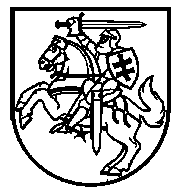 MAŽEIKIŲ R. TIRKŠLIŲ DARŽELIS „GILIUKAS“DIREKTORIUS(Data, numeris)(Vieta)            Aš,,,(tiekėjo vadovo ar jo įgalioto asmens vardas, pavardė)(tiekėjo vadovo ar jo įgalioto asmens vardas, pavardė)(tiekėjo vadovo ar jo įgalioto asmens vardas, pavardė)(tiekėjo vadovo ar jo įgalioto asmens vardas, pavardė)(tiekėjo vadovo ar jo įgalioto asmens vardas, pavardė)(tiekėjo vadovo ar jo įgalioto asmens vardas, pavardė)(tiekėjo vadovo ar jo įgalioto asmens vardas, pavardė)(tiekėjo vadovo ar jo įgalioto asmens vardas, pavardė)(tiekėjo vadovo ar jo įgalioto asmens vardas, pavardė)vadovaujantis (atstovaujantis)vadovaujantis (atstovaujantis)(tiekėjo pavadinimas)(tiekėjo pavadinimas)(tiekėjo pavadinimas)(tiekėjo pavadinimas)(tiekėjo pavadinimas)(tiekėjo pavadinimas)(tiekėjo pavadinimas)(tiekėjo pavadinimas)(tiekėjo pavadinimas)(toliau – ūkio subjektas), kuris (-i) dalyvauja perkančiosios organizacijos atliekamame viešajame pirkime, tvirtinu, kad mano vadovaujamas (atstovaujamas) ūkio subjektas:1. nedavė ir neketina duoti perkančiosios organizacijos Viešojo pirkimo komisijos nariams, ekspertams, perkančiosios organizacijos (įgaliotosios organizacijos) vadovams, valstybės tarnautojams (darbuotojams) ar kitų tiekėjų atstovams pinigų, dovanų, nesuteikė ir neketina suteikti jokių paslaugų ar kitokio atlygio už sudarytas ar nesudarytas sąlygas, susijusias su palankiais veiksmais laimėti viešąjį pirkimą;2. nedalyvauja Lietuvos Respublikos konkurencijos įstatymo (Žin., 1999, Nr. 30-856) 5 straipsnyje nurodytuose draudžiamuose susitarimuose ir susitarimuose, pažeidžiančiuose Lietuvos Respublikos viešųjų pirkimų įstatymo (Žin., 1996, Nr. 84-2000; 2006, Nr. 4-102) 3 straipsnyje nurodytus principus;3. šiame viešajame pirkime veikia nepriklausomai ir jeigu vienas ar keli ūkio subjektai, su kuriais mano vadovaujamas (atstovaujamas) ūkio subjektas yra susijęs Lietuvos Respublikos konkurencijos įstatymo 3 straipsnio 12 dalyje nustatytais būdais, dalyvauja tame pačiame viešajame pirkime ir pateikia savarankišką (-us) pasiūlymą (-us), jie laikytini mano vadovaujamo (atstovaujamo) ūkio subjekto konkurentais;4. perkančiosios organizacijos prašymu per jos nustatytą terminą pateiks ūkio subjektų, su kuriais mano vadovaujamas (atstovaujamas) ūkio subjektas yra susijęs Lietuvos Respublikos konkurencijos įstatymo 3 straipsnio 12 dalyje nustatytais būdais, sąrašą.Man žinoma, kad jeigu mano pateikta deklaracija yra melaginga, mano vadovaujamas (atstovaujamas) ūkio subjektas atsakys įstatymų nustatyta tvarka. (toliau – ūkio subjektas), kuris (-i) dalyvauja perkančiosios organizacijos atliekamame viešajame pirkime, tvirtinu, kad mano vadovaujamas (atstovaujamas) ūkio subjektas:1. nedavė ir neketina duoti perkančiosios organizacijos Viešojo pirkimo komisijos nariams, ekspertams, perkančiosios organizacijos (įgaliotosios organizacijos) vadovams, valstybės tarnautojams (darbuotojams) ar kitų tiekėjų atstovams pinigų, dovanų, nesuteikė ir neketina suteikti jokių paslaugų ar kitokio atlygio už sudarytas ar nesudarytas sąlygas, susijusias su palankiais veiksmais laimėti viešąjį pirkimą;2. nedalyvauja Lietuvos Respublikos konkurencijos įstatymo (Žin., 1999, Nr. 30-856) 5 straipsnyje nurodytuose draudžiamuose susitarimuose ir susitarimuose, pažeidžiančiuose Lietuvos Respublikos viešųjų pirkimų įstatymo (Žin., 1996, Nr. 84-2000; 2006, Nr. 4-102) 3 straipsnyje nurodytus principus;3. šiame viešajame pirkime veikia nepriklausomai ir jeigu vienas ar keli ūkio subjektai, su kuriais mano vadovaujamas (atstovaujamas) ūkio subjektas yra susijęs Lietuvos Respublikos konkurencijos įstatymo 3 straipsnio 12 dalyje nustatytais būdais, dalyvauja tame pačiame viešajame pirkime ir pateikia savarankišką (-us) pasiūlymą (-us), jie laikytini mano vadovaujamo (atstovaujamo) ūkio subjekto konkurentais;4. perkančiosios organizacijos prašymu per jos nustatytą terminą pateiks ūkio subjektų, su kuriais mano vadovaujamas (atstovaujamas) ūkio subjektas yra susijęs Lietuvos Respublikos konkurencijos įstatymo 3 straipsnio 12 dalyje nustatytais būdais, sąrašą.Man žinoma, kad jeigu mano pateikta deklaracija yra melaginga, mano vadovaujamas (atstovaujamas) ūkio subjektas atsakys įstatymų nustatyta tvarka. (toliau – ūkio subjektas), kuris (-i) dalyvauja perkančiosios organizacijos atliekamame viešajame pirkime, tvirtinu, kad mano vadovaujamas (atstovaujamas) ūkio subjektas:1. nedavė ir neketina duoti perkančiosios organizacijos Viešojo pirkimo komisijos nariams, ekspertams, perkančiosios organizacijos (įgaliotosios organizacijos) vadovams, valstybės tarnautojams (darbuotojams) ar kitų tiekėjų atstovams pinigų, dovanų, nesuteikė ir neketina suteikti jokių paslaugų ar kitokio atlygio už sudarytas ar nesudarytas sąlygas, susijusias su palankiais veiksmais laimėti viešąjį pirkimą;2. nedalyvauja Lietuvos Respublikos konkurencijos įstatymo (Žin., 1999, Nr. 30-856) 5 straipsnyje nurodytuose draudžiamuose susitarimuose ir susitarimuose, pažeidžiančiuose Lietuvos Respublikos viešųjų pirkimų įstatymo (Žin., 1996, Nr. 84-2000; 2006, Nr. 4-102) 3 straipsnyje nurodytus principus;3. šiame viešajame pirkime veikia nepriklausomai ir jeigu vienas ar keli ūkio subjektai, su kuriais mano vadovaujamas (atstovaujamas) ūkio subjektas yra susijęs Lietuvos Respublikos konkurencijos įstatymo 3 straipsnio 12 dalyje nustatytais būdais, dalyvauja tame pačiame viešajame pirkime ir pateikia savarankišką (-us) pasiūlymą (-us), jie laikytini mano vadovaujamo (atstovaujamo) ūkio subjekto konkurentais;4. perkančiosios organizacijos prašymu per jos nustatytą terminą pateiks ūkio subjektų, su kuriais mano vadovaujamas (atstovaujamas) ūkio subjektas yra susijęs Lietuvos Respublikos konkurencijos įstatymo 3 straipsnio 12 dalyje nustatytais būdais, sąrašą.Man žinoma, kad jeigu mano pateikta deklaracija yra melaginga, mano vadovaujamas (atstovaujamas) ūkio subjektas atsakys įstatymų nustatyta tvarka. (toliau – ūkio subjektas), kuris (-i) dalyvauja perkančiosios organizacijos atliekamame viešajame pirkime, tvirtinu, kad mano vadovaujamas (atstovaujamas) ūkio subjektas:1. nedavė ir neketina duoti perkančiosios organizacijos Viešojo pirkimo komisijos nariams, ekspertams, perkančiosios organizacijos (įgaliotosios organizacijos) vadovams, valstybės tarnautojams (darbuotojams) ar kitų tiekėjų atstovams pinigų, dovanų, nesuteikė ir neketina suteikti jokių paslaugų ar kitokio atlygio už sudarytas ar nesudarytas sąlygas, susijusias su palankiais veiksmais laimėti viešąjį pirkimą;2. nedalyvauja Lietuvos Respublikos konkurencijos įstatymo (Žin., 1999, Nr. 30-856) 5 straipsnyje nurodytuose draudžiamuose susitarimuose ir susitarimuose, pažeidžiančiuose Lietuvos Respublikos viešųjų pirkimų įstatymo (Žin., 1996, Nr. 84-2000; 2006, Nr. 4-102) 3 straipsnyje nurodytus principus;3. šiame viešajame pirkime veikia nepriklausomai ir jeigu vienas ar keli ūkio subjektai, su kuriais mano vadovaujamas (atstovaujamas) ūkio subjektas yra susijęs Lietuvos Respublikos konkurencijos įstatymo 3 straipsnio 12 dalyje nustatytais būdais, dalyvauja tame pačiame viešajame pirkime ir pateikia savarankišką (-us) pasiūlymą (-us), jie laikytini mano vadovaujamo (atstovaujamo) ūkio subjekto konkurentais;4. perkančiosios organizacijos prašymu per jos nustatytą terminą pateiks ūkio subjektų, su kuriais mano vadovaujamas (atstovaujamas) ūkio subjektas yra susijęs Lietuvos Respublikos konkurencijos įstatymo 3 straipsnio 12 dalyje nustatytais būdais, sąrašą.Man žinoma, kad jeigu mano pateikta deklaracija yra melaginga, mano vadovaujamas (atstovaujamas) ūkio subjektas atsakys įstatymų nustatyta tvarka. (toliau – ūkio subjektas), kuris (-i) dalyvauja perkančiosios organizacijos atliekamame viešajame pirkime, tvirtinu, kad mano vadovaujamas (atstovaujamas) ūkio subjektas:1. nedavė ir neketina duoti perkančiosios organizacijos Viešojo pirkimo komisijos nariams, ekspertams, perkančiosios organizacijos (įgaliotosios organizacijos) vadovams, valstybės tarnautojams (darbuotojams) ar kitų tiekėjų atstovams pinigų, dovanų, nesuteikė ir neketina suteikti jokių paslaugų ar kitokio atlygio už sudarytas ar nesudarytas sąlygas, susijusias su palankiais veiksmais laimėti viešąjį pirkimą;2. nedalyvauja Lietuvos Respublikos konkurencijos įstatymo (Žin., 1999, Nr. 30-856) 5 straipsnyje nurodytuose draudžiamuose susitarimuose ir susitarimuose, pažeidžiančiuose Lietuvos Respublikos viešųjų pirkimų įstatymo (Žin., 1996, Nr. 84-2000; 2006, Nr. 4-102) 3 straipsnyje nurodytus principus;3. šiame viešajame pirkime veikia nepriklausomai ir jeigu vienas ar keli ūkio subjektai, su kuriais mano vadovaujamas (atstovaujamas) ūkio subjektas yra susijęs Lietuvos Respublikos konkurencijos įstatymo 3 straipsnio 12 dalyje nustatytais būdais, dalyvauja tame pačiame viešajame pirkime ir pateikia savarankišką (-us) pasiūlymą (-us), jie laikytini mano vadovaujamo (atstovaujamo) ūkio subjekto konkurentais;4. perkančiosios organizacijos prašymu per jos nustatytą terminą pateiks ūkio subjektų, su kuriais mano vadovaujamas (atstovaujamas) ūkio subjektas yra susijęs Lietuvos Respublikos konkurencijos įstatymo 3 straipsnio 12 dalyje nustatytais būdais, sąrašą.Man žinoma, kad jeigu mano pateikta deklaracija yra melaginga, mano vadovaujamas (atstovaujamas) ūkio subjektas atsakys įstatymų nustatyta tvarka. (toliau – ūkio subjektas), kuris (-i) dalyvauja perkančiosios organizacijos atliekamame viešajame pirkime, tvirtinu, kad mano vadovaujamas (atstovaujamas) ūkio subjektas:1. nedavė ir neketina duoti perkančiosios organizacijos Viešojo pirkimo komisijos nariams, ekspertams, perkančiosios organizacijos (įgaliotosios organizacijos) vadovams, valstybės tarnautojams (darbuotojams) ar kitų tiekėjų atstovams pinigų, dovanų, nesuteikė ir neketina suteikti jokių paslaugų ar kitokio atlygio už sudarytas ar nesudarytas sąlygas, susijusias su palankiais veiksmais laimėti viešąjį pirkimą;2. nedalyvauja Lietuvos Respublikos konkurencijos įstatymo (Žin., 1999, Nr. 30-856) 5 straipsnyje nurodytuose draudžiamuose susitarimuose ir susitarimuose, pažeidžiančiuose Lietuvos Respublikos viešųjų pirkimų įstatymo (Žin., 1996, Nr. 84-2000; 2006, Nr. 4-102) 3 straipsnyje nurodytus principus;3. šiame viešajame pirkime veikia nepriklausomai ir jeigu vienas ar keli ūkio subjektai, su kuriais mano vadovaujamas (atstovaujamas) ūkio subjektas yra susijęs Lietuvos Respublikos konkurencijos įstatymo 3 straipsnio 12 dalyje nustatytais būdais, dalyvauja tame pačiame viešajame pirkime ir pateikia savarankišką (-us) pasiūlymą (-us), jie laikytini mano vadovaujamo (atstovaujamo) ūkio subjekto konkurentais;4. perkančiosios organizacijos prašymu per jos nustatytą terminą pateiks ūkio subjektų, su kuriais mano vadovaujamas (atstovaujamas) ūkio subjektas yra susijęs Lietuvos Respublikos konkurencijos įstatymo 3 straipsnio 12 dalyje nustatytais būdais, sąrašą.Man žinoma, kad jeigu mano pateikta deklaracija yra melaginga, mano vadovaujamas (atstovaujamas) ūkio subjektas atsakys įstatymų nustatyta tvarka. (toliau – ūkio subjektas), kuris (-i) dalyvauja perkančiosios organizacijos atliekamame viešajame pirkime, tvirtinu, kad mano vadovaujamas (atstovaujamas) ūkio subjektas:1. nedavė ir neketina duoti perkančiosios organizacijos Viešojo pirkimo komisijos nariams, ekspertams, perkančiosios organizacijos (įgaliotosios organizacijos) vadovams, valstybės tarnautojams (darbuotojams) ar kitų tiekėjų atstovams pinigų, dovanų, nesuteikė ir neketina suteikti jokių paslaugų ar kitokio atlygio už sudarytas ar nesudarytas sąlygas, susijusias su palankiais veiksmais laimėti viešąjį pirkimą;2. nedalyvauja Lietuvos Respublikos konkurencijos įstatymo (Žin., 1999, Nr. 30-856) 5 straipsnyje nurodytuose draudžiamuose susitarimuose ir susitarimuose, pažeidžiančiuose Lietuvos Respublikos viešųjų pirkimų įstatymo (Žin., 1996, Nr. 84-2000; 2006, Nr. 4-102) 3 straipsnyje nurodytus principus;3. šiame viešajame pirkime veikia nepriklausomai ir jeigu vienas ar keli ūkio subjektai, su kuriais mano vadovaujamas (atstovaujamas) ūkio subjektas yra susijęs Lietuvos Respublikos konkurencijos įstatymo 3 straipsnio 12 dalyje nustatytais būdais, dalyvauja tame pačiame viešajame pirkime ir pateikia savarankišką (-us) pasiūlymą (-us), jie laikytini mano vadovaujamo (atstovaujamo) ūkio subjekto konkurentais;4. perkančiosios organizacijos prašymu per jos nustatytą terminą pateiks ūkio subjektų, su kuriais mano vadovaujamas (atstovaujamas) ūkio subjektas yra susijęs Lietuvos Respublikos konkurencijos įstatymo 3 straipsnio 12 dalyje nustatytais būdais, sąrašą.Man žinoma, kad jeigu mano pateikta deklaracija yra melaginga, mano vadovaujamas (atstovaujamas) ūkio subjektas atsakys įstatymų nustatyta tvarka. (toliau – ūkio subjektas), kuris (-i) dalyvauja perkančiosios organizacijos atliekamame viešajame pirkime, tvirtinu, kad mano vadovaujamas (atstovaujamas) ūkio subjektas:1. nedavė ir neketina duoti perkančiosios organizacijos Viešojo pirkimo komisijos nariams, ekspertams, perkančiosios organizacijos (įgaliotosios organizacijos) vadovams, valstybės tarnautojams (darbuotojams) ar kitų tiekėjų atstovams pinigų, dovanų, nesuteikė ir neketina suteikti jokių paslaugų ar kitokio atlygio už sudarytas ar nesudarytas sąlygas, susijusias su palankiais veiksmais laimėti viešąjį pirkimą;2. nedalyvauja Lietuvos Respublikos konkurencijos įstatymo (Žin., 1999, Nr. 30-856) 5 straipsnyje nurodytuose draudžiamuose susitarimuose ir susitarimuose, pažeidžiančiuose Lietuvos Respublikos viešųjų pirkimų įstatymo (Žin., 1996, Nr. 84-2000; 2006, Nr. 4-102) 3 straipsnyje nurodytus principus;3. šiame viešajame pirkime veikia nepriklausomai ir jeigu vienas ar keli ūkio subjektai, su kuriais mano vadovaujamas (atstovaujamas) ūkio subjektas yra susijęs Lietuvos Respublikos konkurencijos įstatymo 3 straipsnio 12 dalyje nustatytais būdais, dalyvauja tame pačiame viešajame pirkime ir pateikia savarankišką (-us) pasiūlymą (-us), jie laikytini mano vadovaujamo (atstovaujamo) ūkio subjekto konkurentais;4. perkančiosios organizacijos prašymu per jos nustatytą terminą pateiks ūkio subjektų, su kuriais mano vadovaujamas (atstovaujamas) ūkio subjektas yra susijęs Lietuvos Respublikos konkurencijos įstatymo 3 straipsnio 12 dalyje nustatytais būdais, sąrašą.Man žinoma, kad jeigu mano pateikta deklaracija yra melaginga, mano vadovaujamas (atstovaujamas) ūkio subjektas atsakys įstatymų nustatyta tvarka. (toliau – ūkio subjektas), kuris (-i) dalyvauja perkančiosios organizacijos atliekamame viešajame pirkime, tvirtinu, kad mano vadovaujamas (atstovaujamas) ūkio subjektas:1. nedavė ir neketina duoti perkančiosios organizacijos Viešojo pirkimo komisijos nariams, ekspertams, perkančiosios organizacijos (įgaliotosios organizacijos) vadovams, valstybės tarnautojams (darbuotojams) ar kitų tiekėjų atstovams pinigų, dovanų, nesuteikė ir neketina suteikti jokių paslaugų ar kitokio atlygio už sudarytas ar nesudarytas sąlygas, susijusias su palankiais veiksmais laimėti viešąjį pirkimą;2. nedalyvauja Lietuvos Respublikos konkurencijos įstatymo (Žin., 1999, Nr. 30-856) 5 straipsnyje nurodytuose draudžiamuose susitarimuose ir susitarimuose, pažeidžiančiuose Lietuvos Respublikos viešųjų pirkimų įstatymo (Žin., 1996, Nr. 84-2000; 2006, Nr. 4-102) 3 straipsnyje nurodytus principus;3. šiame viešajame pirkime veikia nepriklausomai ir jeigu vienas ar keli ūkio subjektai, su kuriais mano vadovaujamas (atstovaujamas) ūkio subjektas yra susijęs Lietuvos Respublikos konkurencijos įstatymo 3 straipsnio 12 dalyje nustatytais būdais, dalyvauja tame pačiame viešajame pirkime ir pateikia savarankišką (-us) pasiūlymą (-us), jie laikytini mano vadovaujamo (atstovaujamo) ūkio subjekto konkurentais;4. perkančiosios organizacijos prašymu per jos nustatytą terminą pateiks ūkio subjektų, su kuriais mano vadovaujamas (atstovaujamas) ūkio subjektas yra susijęs Lietuvos Respublikos konkurencijos įstatymo 3 straipsnio 12 dalyje nustatytais būdais, sąrašą.Man žinoma, kad jeigu mano pateikta deklaracija yra melaginga, mano vadovaujamas (atstovaujamas) ūkio subjektas atsakys įstatymų nustatyta tvarka. (Deklaraciją teikiančio asmens pareigos)(Deklaraciją teikiančio asmens pareigos)(Deklaraciją teikiančio asmens pareigos)(Parašas)(Vardas, pavardė)(Vardas, pavardė)(Vardas, pavardė)(Data)(Vieta)             Aš,,(tiekėjo vardas, pavardė)(tiekėjo vardas, pavardė)(tiekėjo vardas, pavardė)(tiekėjo vardas, pavardė)(tiekėjo vardas, pavardė)(tiekėjo vardas, pavardė)dalyvaujantis perkančiosios organizacijos atliekamame viešajame pirkime, tvirtinu, kad:1. nedaviau ir neketinu duoti perkančiosios organizacijos Viešojo pirkimo komisijos nariams, ekspertams, perkančiosios organizacijos (įgaliotosios organizacijos) vadovams, valstybės tarnautojams (darbuotojams) ar kitų tiekėjų atstovams pinigų, dovanų, nesuteikiau ir neketinu suteikti jokių paslaugų ar kitokio atlygio už sudarytas ar nesudarytas sąlygas, susijusias su palankiais veiksmais laimėti viešąjį pirkimą;2. nedalyvauju Lietuvos Respublikos konkurencijos įstatymo (Žin., 1999, Nr. 30-856) 5 straipsnyje nurodytuose draudžiamuose susitarimuose ir susitarimuose, pažeidžiančiuose Lietuvos Respublikos viešųjų pirkimų įstatymo (Žin., 1996, Nr. 84-2000; 2006, Nr. 4-102) 3 straipsnyje nurodytus principus;3. šiame viešajame pirkime veikiu nepriklausomai ir jeigu vienas ar keli ūkio subjektai, su kuriais esu susijęs Lietuvos Respublikos konkurencijos įstatymo 3 straipsnio 12 dalyje nustatytais būdais, dalyvauja tame pačiame viešajame pirkime ir pateikia savarankišką (-us) pasiūlymą (-us), jie laikytini mano konkurentais;4. perkančiosios organizacijos prašymu per jos nustatytą terminą pateiksiu ūkio subjektų, su kuriais esu susijęs Lietuvos Respublikos konkurencijos įstatymo 3 straipsnio 12 dalyje nustatytais būdais, sąrašą.Man žinoma, kad jeigu mano pateikta deklaracija yra melaginga, aš atsakysiu įstatymų nustatyta tvarka. dalyvaujantis perkančiosios organizacijos atliekamame viešajame pirkime, tvirtinu, kad:1. nedaviau ir neketinu duoti perkančiosios organizacijos Viešojo pirkimo komisijos nariams, ekspertams, perkančiosios organizacijos (įgaliotosios organizacijos) vadovams, valstybės tarnautojams (darbuotojams) ar kitų tiekėjų atstovams pinigų, dovanų, nesuteikiau ir neketinu suteikti jokių paslaugų ar kitokio atlygio už sudarytas ar nesudarytas sąlygas, susijusias su palankiais veiksmais laimėti viešąjį pirkimą;2. nedalyvauju Lietuvos Respublikos konkurencijos įstatymo (Žin., 1999, Nr. 30-856) 5 straipsnyje nurodytuose draudžiamuose susitarimuose ir susitarimuose, pažeidžiančiuose Lietuvos Respublikos viešųjų pirkimų įstatymo (Žin., 1996, Nr. 84-2000; 2006, Nr. 4-102) 3 straipsnyje nurodytus principus;3. šiame viešajame pirkime veikiu nepriklausomai ir jeigu vienas ar keli ūkio subjektai, su kuriais esu susijęs Lietuvos Respublikos konkurencijos įstatymo 3 straipsnio 12 dalyje nustatytais būdais, dalyvauja tame pačiame viešajame pirkime ir pateikia savarankišką (-us) pasiūlymą (-us), jie laikytini mano konkurentais;4. perkančiosios organizacijos prašymu per jos nustatytą terminą pateiksiu ūkio subjektų, su kuriais esu susijęs Lietuvos Respublikos konkurencijos įstatymo 3 straipsnio 12 dalyje nustatytais būdais, sąrašą.Man žinoma, kad jeigu mano pateikta deklaracija yra melaginga, aš atsakysiu įstatymų nustatyta tvarka. dalyvaujantis perkančiosios organizacijos atliekamame viešajame pirkime, tvirtinu, kad:1. nedaviau ir neketinu duoti perkančiosios organizacijos Viešojo pirkimo komisijos nariams, ekspertams, perkančiosios organizacijos (įgaliotosios organizacijos) vadovams, valstybės tarnautojams (darbuotojams) ar kitų tiekėjų atstovams pinigų, dovanų, nesuteikiau ir neketinu suteikti jokių paslaugų ar kitokio atlygio už sudarytas ar nesudarytas sąlygas, susijusias su palankiais veiksmais laimėti viešąjį pirkimą;2. nedalyvauju Lietuvos Respublikos konkurencijos įstatymo (Žin., 1999, Nr. 30-856) 5 straipsnyje nurodytuose draudžiamuose susitarimuose ir susitarimuose, pažeidžiančiuose Lietuvos Respublikos viešųjų pirkimų įstatymo (Žin., 1996, Nr. 84-2000; 2006, Nr. 4-102) 3 straipsnyje nurodytus principus;3. šiame viešajame pirkime veikiu nepriklausomai ir jeigu vienas ar keli ūkio subjektai, su kuriais esu susijęs Lietuvos Respublikos konkurencijos įstatymo 3 straipsnio 12 dalyje nustatytais būdais, dalyvauja tame pačiame viešajame pirkime ir pateikia savarankišką (-us) pasiūlymą (-us), jie laikytini mano konkurentais;4. perkančiosios organizacijos prašymu per jos nustatytą terminą pateiksiu ūkio subjektų, su kuriais esu susijęs Lietuvos Respublikos konkurencijos įstatymo 3 straipsnio 12 dalyje nustatytais būdais, sąrašą.Man žinoma, kad jeigu mano pateikta deklaracija yra melaginga, aš atsakysiu įstatymų nustatyta tvarka. dalyvaujantis perkančiosios organizacijos atliekamame viešajame pirkime, tvirtinu, kad:1. nedaviau ir neketinu duoti perkančiosios organizacijos Viešojo pirkimo komisijos nariams, ekspertams, perkančiosios organizacijos (įgaliotosios organizacijos) vadovams, valstybės tarnautojams (darbuotojams) ar kitų tiekėjų atstovams pinigų, dovanų, nesuteikiau ir neketinu suteikti jokių paslaugų ar kitokio atlygio už sudarytas ar nesudarytas sąlygas, susijusias su palankiais veiksmais laimėti viešąjį pirkimą;2. nedalyvauju Lietuvos Respublikos konkurencijos įstatymo (Žin., 1999, Nr. 30-856) 5 straipsnyje nurodytuose draudžiamuose susitarimuose ir susitarimuose, pažeidžiančiuose Lietuvos Respublikos viešųjų pirkimų įstatymo (Žin., 1996, Nr. 84-2000; 2006, Nr. 4-102) 3 straipsnyje nurodytus principus;3. šiame viešajame pirkime veikiu nepriklausomai ir jeigu vienas ar keli ūkio subjektai, su kuriais esu susijęs Lietuvos Respublikos konkurencijos įstatymo 3 straipsnio 12 dalyje nustatytais būdais, dalyvauja tame pačiame viešajame pirkime ir pateikia savarankišką (-us) pasiūlymą (-us), jie laikytini mano konkurentais;4. perkančiosios organizacijos prašymu per jos nustatytą terminą pateiksiu ūkio subjektų, su kuriais esu susijęs Lietuvos Respublikos konkurencijos įstatymo 3 straipsnio 12 dalyje nustatytais būdais, sąrašą.Man žinoma, kad jeigu mano pateikta deklaracija yra melaginga, aš atsakysiu įstatymų nustatyta tvarka. dalyvaujantis perkančiosios organizacijos atliekamame viešajame pirkime, tvirtinu, kad:1. nedaviau ir neketinu duoti perkančiosios organizacijos Viešojo pirkimo komisijos nariams, ekspertams, perkančiosios organizacijos (įgaliotosios organizacijos) vadovams, valstybės tarnautojams (darbuotojams) ar kitų tiekėjų atstovams pinigų, dovanų, nesuteikiau ir neketinu suteikti jokių paslaugų ar kitokio atlygio už sudarytas ar nesudarytas sąlygas, susijusias su palankiais veiksmais laimėti viešąjį pirkimą;2. nedalyvauju Lietuvos Respublikos konkurencijos įstatymo (Žin., 1999, Nr. 30-856) 5 straipsnyje nurodytuose draudžiamuose susitarimuose ir susitarimuose, pažeidžiančiuose Lietuvos Respublikos viešųjų pirkimų įstatymo (Žin., 1996, Nr. 84-2000; 2006, Nr. 4-102) 3 straipsnyje nurodytus principus;3. šiame viešajame pirkime veikiu nepriklausomai ir jeigu vienas ar keli ūkio subjektai, su kuriais esu susijęs Lietuvos Respublikos konkurencijos įstatymo 3 straipsnio 12 dalyje nustatytais būdais, dalyvauja tame pačiame viešajame pirkime ir pateikia savarankišką (-us) pasiūlymą (-us), jie laikytini mano konkurentais;4. perkančiosios organizacijos prašymu per jos nustatytą terminą pateiksiu ūkio subjektų, su kuriais esu susijęs Lietuvos Respublikos konkurencijos įstatymo 3 straipsnio 12 dalyje nustatytais būdais, sąrašą.Man žinoma, kad jeigu mano pateikta deklaracija yra melaginga, aš atsakysiu įstatymų nustatyta tvarka. dalyvaujantis perkančiosios organizacijos atliekamame viešajame pirkime, tvirtinu, kad:1. nedaviau ir neketinu duoti perkančiosios organizacijos Viešojo pirkimo komisijos nariams, ekspertams, perkančiosios organizacijos (įgaliotosios organizacijos) vadovams, valstybės tarnautojams (darbuotojams) ar kitų tiekėjų atstovams pinigų, dovanų, nesuteikiau ir neketinu suteikti jokių paslaugų ar kitokio atlygio už sudarytas ar nesudarytas sąlygas, susijusias su palankiais veiksmais laimėti viešąjį pirkimą;2. nedalyvauju Lietuvos Respublikos konkurencijos įstatymo (Žin., 1999, Nr. 30-856) 5 straipsnyje nurodytuose draudžiamuose susitarimuose ir susitarimuose, pažeidžiančiuose Lietuvos Respublikos viešųjų pirkimų įstatymo (Žin., 1996, Nr. 84-2000; 2006, Nr. 4-102) 3 straipsnyje nurodytus principus;3. šiame viešajame pirkime veikiu nepriklausomai ir jeigu vienas ar keli ūkio subjektai, su kuriais esu susijęs Lietuvos Respublikos konkurencijos įstatymo 3 straipsnio 12 dalyje nustatytais būdais, dalyvauja tame pačiame viešajame pirkime ir pateikia savarankišką (-us) pasiūlymą (-us), jie laikytini mano konkurentais;4. perkančiosios organizacijos prašymu per jos nustatytą terminą pateiksiu ūkio subjektų, su kuriais esu susijęs Lietuvos Respublikos konkurencijos įstatymo 3 straipsnio 12 dalyje nustatytais būdais, sąrašą.Man žinoma, kad jeigu mano pateikta deklaracija yra melaginga, aš atsakysiu įstatymų nustatyta tvarka. (Parašas)(Vardas, pavardė)(Vardas, pavardė)Eil.Nr.Pirkinio pavadinimas (nurodomos išlaidos įvardintos sąskaitoje)Prekių, paslaugų ar darbų kodas pagal BVPŽPirkimo sutarties  ar pirkimą pagrindžiančio dokumento numerisPirkimo data Prikimo (sutarties) vertėTiekėjo pavadinimasTaisyklių punktas, kuriuo vadovaujantis atliktas pirkimas1. Pirkinio pavadinimas:  1. Pirkinio pavadinimas:  1. Pirkinio pavadinimas:  1. Pirkinio pavadinimas:  1. Pirkinio pavadinimas:  1. Pirkinio pavadinimas:  2. Trumpas pirkinio aprašymas: 2. Trumpas pirkinio aprašymas: 2. Trumpas pirkinio aprašymas: 2. Trumpas pirkinio aprašymas: 2. Trumpas pirkinio aprašymas: 2. Trumpas pirkinio aprašymas: 3. Tikėjų atranką atliko(Komisija, pirkimų organizatorius)3. Tikėjų atranką atliko(Komisija, pirkimų organizatorius)4. Atrankos būdas:(taisyklių punktas, kuriuo vadovaujantis atliktas pirkimas)4. Atrankos būdas:(taisyklių punktas, kuriuo vadovaujantis atliktas pirkimas)5. Duomenys apie tiekėją 5.1. Pavadinimas5. Duomenys apie tiekėją 5.2. Adresas5. Duomenys apie tiekėją 5.3. Telefonas5. Duomenys apie tiekėją 5.4. Kita informacija6. Pasiūlymo vertė (litais):6. Pasiūlymo vertė (litais):6. Pasiūlymo vertė (litais):6. Pasiūlymo vertė (litais):6. Pasiūlymo vertė (litais):6. Pasiūlymo vertė (litais):6.1. suma be PVM6.1. suma be PVM6.1. suma be PVM6.2. PVM suma6.2. PVM suma6.2. PVM suma6.3. suma su PVM6.3. suma su PVM6.3. suma su PVM6.4. Mažiausia pasiūlyta kaina (pažymėti laimėtoją)6.4. Mažiausia pasiūlyta kaina (pažymėti laimėtoją)6.4. Mažiausia pasiūlyta kaina (pažymėti laimėtoją)7.Duomenys apie pasirinktą tiekėją, būsimos pirkimo sutarties sąlygos (trumpai, esminės)7.Duomenys apie pasirinktą tiekėją, būsimos pirkimo sutarties sąlygos (trumpai, esminės)7.Duomenys apie pasirinktą tiekėją, būsimos pirkimo sutarties sąlygos (trumpai, esminės)8. Sprendimo pasirinkti nurodytą tiekėją laimėtoju motyvai, kitos su tiekėjų atranka susijusios aplinkybės:8. Sprendimo pasirinkti nurodytą tiekėją laimėtoju motyvai, kitos su tiekėjų atranka susijusios aplinkybės:8. Sprendimo pasirinkti nurodytą tiekėją laimėtoju motyvai, kitos su tiekėjų atranka susijusios aplinkybės:8. Sprendimo pasirinkti nurodytą tiekėją laimėtoju motyvai, kitos su tiekėjų atranka susijusios aplinkybės:8. Sprendimo pasirinkti nurodytą tiekėją laimėtoju motyvai, kitos su tiekėjų atranka susijusios aplinkybės:8. Sprendimo pasirinkti nurodytą tiekėją laimėtoju motyvai, kitos su tiekėjų atranka susijusios aplinkybės: